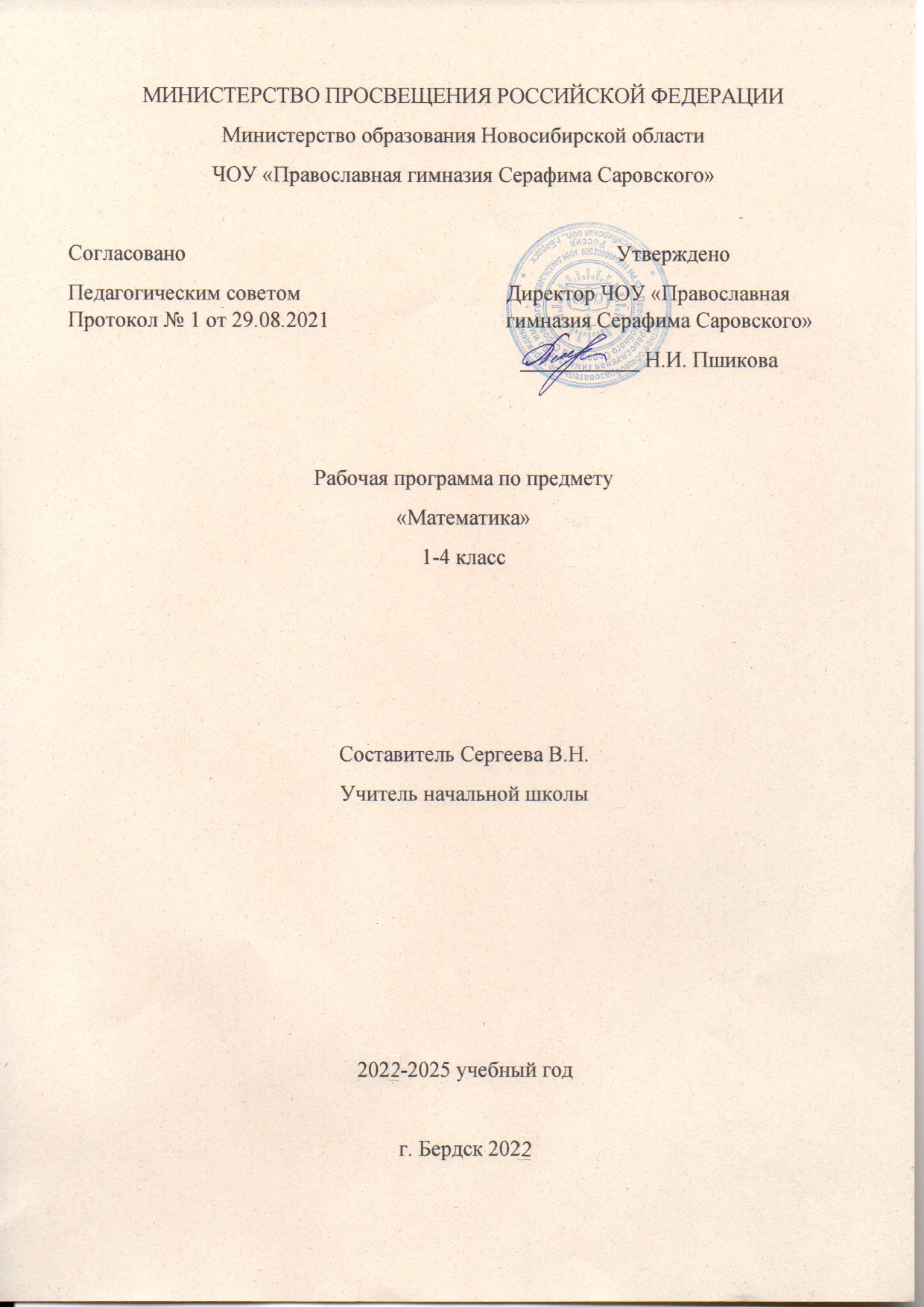 Нормативная база предметаЗакона РФ от 29.12.2012 №273-ФЗ «Об образовании в Российской Федерации»Федерального государственного образовательного стандарта начального общего образования, утвержденного приказом Минобрнауки России от 06.10.2009г. № 373, с изменениями внесенными  приказами Минобрнауки России от 26.11.2010г. № 1241, от 22.09.2011г. № 2357 и от 18.12.2012г. №1060Санитарно – эпидемиологических требований к условиям и организации обучения в общеобразовательных учреждениях. СанПиН 2.4.2.2821-10, утвержденных постановлением Главного санитарного врача Российской Федерации от 29.12.2010 г. № 189, зарегистрированным  в Минюсте РФ 03.03.2011г. № 19993 Федерального перечня учебников, рекомендуемых к использованию при реализации имеющих государственную аккредитацию образовательных программ начального общего, основного общего, среднего общего образования,  утвержденный приказом Минобрнауки России № 253 от 31 марта 2014 года  Учебный  план НОУ «Православная гимназия во имя преподобного Серафима Саровского»  на 2017/2018 учебный год.Примерная основная образовательная программа образовательного учреждения. Начальная школа. Стандарт второго поколения. М: Просвещение, 2011г.Авторская  программа М. И. Моро, Ю. М. Колягина, М. А. Бантовой, Г. В. Бельтюковой, С. И. Волковой, С. В. Степановой «Математика», утвержденной МО РФ в соответствии с требованиями Федерального компонента государственного стандарта начального образования.Пояснительная запискаПрограмма разработана на основе требований Федерального государственного образовательного стандарта начального общего образования, в соответствии с «Примерными программами», Концепцией духовно-нравственного развития и воспитания, «Планируемыми результатами начального общего образования», базисным учебным планом, ООП НОО  и учебным планом НОУ Православная гимназия во имя преподобного Серафима Саровского», и авторской программой М. И. Моро, М. А. Бантовой, Г. В. Бельтюковой, С. И. Волковой, С. В. Степановой «Математика».Учебный план НОУ «Православная Гимназия во имя преподобного Серафима Саровского» г. Бердска состоит из обязательной части и части, формируемой участниками образовательной деятельности. Обязательная часть основной образовательной программы начального общего образования составляет 80%,  а 20%  программы  по математике  реализуется за счет части,  формируемой участниками образовательного процесса. Обучение математике является важнейшей составляющей начального общего образования. Этот предмет играет важную роль в формировании у младших школьников умения учиться.Начальное обучение математике закладывает основы для формирования приёмов умственной деятельности: школьники учатся проводить анализ, сравнение, классификацию объектов, устанавливать причинно-следственные связи, закономерности, выстраивать логические цепочки рассуждений. Изучая математику, они усваивают определённые обобщённые знания и способы действий. Универсальные математические способы познания способствуют целостному восприятию мира, позволяют выстраивать модели его отдельных процессов и явлений, а также являются основой формирования универсальных учебных действий. Универсальные учебные действия обеспечивают усвоение предметных знаний и интеллектуальное развитие учащихся, формируют способность к самостоятельному поиску и усвоению новой информации, новых знаний и способов действий, что составляет основу умения учиться.Усвоенные в начальном курсе математики знания и способы действий необходимы не только для дальнейшего успешного изучения математики и других школьных дисциплин, но и для решения многих практических задач во взрослой жизни. Основными целями начального обучения математике являются:Математическое развитие младших школьников.Формирование системы начальных математических знаний.Воспитание интереса к математике, к умственной деятельности.Программа определяет ряд задач, решение которых направлено на достижение основных целей начального математического образования:формировать  элементы самостоятельной интеллектуальной деятельности на основе овладения несложными математическими методами познания окружающего мира (умения устанавливать, описывать, моделировать и объяснять количественные и пространственные отношения); развивать основы логического, знаково-символического и алгоритмического мышления; развивать пространственное воображение;развивать математическую речь;формировать систему начальных математических знаний и умений их применять для решения учебно-познавательных и практических задач;формировать умения вести поиск информации и работать с ней;развивать познавательные способности;воспитывать стремление к расширению математических знаний;формировать критичность мышления;развивать умения аргументированно обосновывать и отстаивать высказанное суждение, оценивать и принимать суждения других.Решение названных задач обеспечит осознание младшими школьниками универсальности математических способов познания мира, усвоение начальных математических знаний, связей математики с окружающей действительностью и с другими школьными предметами, а также личностную заинтересованность в расширении математических знаний.Общая характеристика учебного предметаНачальный курс математики является курсом интегрированным: в нём объединён арифметический, геометрический и алгебраический материал. Содержание обучения представлено в программе разделами: «Числа и величины», «Арифметические действия», «Текстовые задачи», «Пространственные отношения. Геометрические фигуры», «Геометрические величины», «Работа с информацией».Арифметическим ядром программы является учебный материал, который, с одной стороны, представляет основы математической науки, а с другой – содержание, отобранное и проверенное многолетней педагогической практикой, подтвердившей необходимость его изучения в начальной школе для успешного продолжения образования.Основа арифметического содержания – представления о натуральном числе и нуле, арифметических действиях (сложение, вычитание, умножение и деление). На уроках математики у младших школьников будут сформированы представления о числе как результате счёта, о принципах образования, записи и сравнения целых неотрицательных чисел. Учащиеся научатся выполнять устно и письменно арифметические действия с целыми неотрицательными числами в пределах миллиона; узнают, как связаны между собой компоненты и результаты арифметических действий; научатся находить неизвестный компонент арифметического действия по известному компоненту и результату действия; усвоят связи между сложением и вычитанием, умножением и делением; освоят различные приёмы проверки выполненных вычислений. Младшие школьники познакомятся с калькулятором и научатся пользоваться им при выполнении некоторых вычислений, в частности при проверке результатов арифметических действий с многозначными числами. Программа предусматривает ознакомление с величинами (длина, площадь, масса, вместимость, время) и их измерением, с единицами измерения однородных величин и соотношениями между ними.Важной особенностью программы является включение в неё элементов алгебраической пропедевтики (выражения с буквой, уравнения и их решение). Как показывает многолетняя школьная практика, такой материал в начальном курсе математики позволяет повысить уровень формируемых обобщений, способствует более глубокому осознанию взаимосвязей между компонентами и результатом арифметических действий, расширяет основу для восприятия функциональной зависимости между величинами, обеспечивает готовность выпускников начальных классов к дальнейшему освоению алгебраического содержания школьного курса математики.Особое место в содержании начального математического образования занимают текстовые задачи. Работа с ними в данном курсе имеет свою специфику и требует более детального рассмотрения.Система подбора задач, определение времени и последовательности введения задач того или иного вида обеспечивают благоприятные условия для сопоставления, сравнения, противопоставления задач, сходных в том или ином отношении, а также для рассмотрения взаимообратных задач. При таком подходе дети с самого начала приучаются проводить анализ задачи, устанавливая связь между данными и искомым, и осознанно выбирать правильное действие для её решения. Решение некоторых задач основано на моделировании описанных в них взаимосвязей между данными и искомым.Работа с текстовыми задачами оказывает большое влияние на развитие у детей воображения, логического мышления, речи. Решение задач укрепляет связь обучения с жизнью, углубляет понимание практического значения математических знаний, пробуждает у учащихся интерес к математике и усиливает мотивацию к её изучению. Сюжетное содержание текстовых задач, связанное, как правило, с жизнью семьи, класса, школы, событиями в стране, городе или селе, знакомит детей с разными сторонами окружающей действительности; способствует их духовно-нравственному развитию и воспитанию: формирует чувство гордости за свою Родину, уважительное отношение к семейным ценностям, бережное отношение к окружающему миру, природе, духовным ценностям; развивает интерес к занятиям в различных кружках и спортивных секциях; формирует установку на здоровый образ жизни. При решении текстовых задач используется и совершенствуется знание основных математических понятий, отношений, взаимосвязей и закономерностей. Работа с текстовыми задачами способствует осознанию смысла арифметических действий и математических отношений, пониманию взаимосвязи между компонентами и результатами действий, осознанному использованию действий. Программа включает рассмотрение пространственных отношений между объектами, ознакомление с различными геометрическими фигурами и геометрическими величинами. Учащиеся научатся распознавать и изображать точку, прямую и кривую линии, отрезок, луч, угол, ломаную, многоугольник, различать окружность и круг. Они овладеют навыками работы с измерительными и чертёжными инструментами (линейка, чертёжный угольник, циркуль). В содержание включено знакомство с простейшими геометрическими телами: шаром, кубом, пирамидой. Изучение геометрического содержания создаёт условия для развития пространственного воображения детей и закладывает фундамент успешного изучения систематического курса геометрии в основной школе.Программой предусмотрено целенаправленное формирование совокупности умений работать с информацией. Эти умения формируются как на уроках, так и во внеурочной деятельности — на факультативных и кружковых занятиях. Освоение содержания курса связано не только с поиском, обработкой, представлением новой информации, но и с созданием информационных объектов: стенгазет, книг, справочников. Новые информационные объекты создаются в основном в рамках проектной деятельности. Проектная деятельность позволяет закрепить, расширить и углубить полученные на уроках знания, создаёт условия для творческого развития детей, формирования позитивной самооценки, навыков совместной деятельности с взрослыми и сверстниками, умений сотрудничать друг с другом, совместно планировать свои действия и реализовывать планы, вести поиск и систематизировать нужную информацию.Предметное содержание программы направлено на последовательное формирование и отработку универсальных учебных действий, развитие логического и алгоритмического мышления, пространственного воображения и математической речи. Большое внимание в программе уделяется формированию умений сравнивать математические объекты (числа, числовые выражения, различные величины, геометрические фигуры и т. д.), выделять их существенные признаки и свойства, проводить на этой основе классификацию, анализировать различные задачи, моделировать процессы и ситуации, отражающие смысл арифметических действий, а также отношения и взаимосвязи между величинами, формулировать выводы, делать обобщения, переносить освоенные способы действий в изменённые условия.Знание и понимание математических отношений и взаимозависимостей между различными объектами (соотношение целого и части, пропорциональные зависимости величин, взаимное расположение объектов в пространстве и др.), их обобщение и распространение на расширенную область приложений выступают как средство познания закономерностей, происходящих в природе и в обществе. Это стимулирует развитие познавательного интереса школьников, стремление к постоянному расширению знаний, совершенствованию освоенных способов действий.Изучение математики способствует развитию алгоритмического мышления младших школьников. Программа предусматривает формирование умений действовать по предложенному алгоритму, самостоятельно составлять план действий и следовать ему при решении учебных и практических задач, осуществлять поиск нужной информации, дополнять ею решаемую задачу, делать прикидку и оценивать реальность предполагаемого результата. Развитие алгоритмического мышления послужит базой для успешного овладения компьютерной грамотностью.В процессе освоения программного материала младшие школьники знакомятся с языком математики, осваивают некоторые математические термины, учатся читать математический текст, высказывать суждения с использованием математических терминов и понятий, задавать вопросы по ходу выполнения заданий, обосновывать правильность выполненных действий, характеризовать результаты своего учебного труда и свои достижения в изучении этого предмета.Овладение математическим языком, усвоение алгоритмов выполнения действий, умения строить планы решения различных задач и прогнозировать результат являются основой для формирования умений рассуждать, обосновывать свою точку зрения, аргументировано подтверждать или опровергать истинность высказанного предположения. Освоение математического содержания создаёт условия для повышения логической культуры и совершенствования коммуникативной деятельности учащихся. Содержание программы предоставляет значительные возможности для развития умений работать в паре или в группе. Формированию умений распределять роли и обязанности, сотрудничать и согласовывать свои действия с действиями одноклассников, оценивать собственные действия и действия отдельных учеников (пар, групп) в большой степени способствует содержание, связанное с поиском и сбором информации. Программа ориентирована на формирование умений использовать полученные знания для самостоятельного поиска новых знаний, для решения задач, возникающих в процессе различных видов деятельности, в том числе и в ходе изучения других школьных дисциплин.Математические знания и представления о числах, величинах,
геометрических фигурах лежат в основе формирования общей картины мира и познания законов его развития. Именно эти знания и представления необходимы для целостного восприятия объектов и явлений природы, многочисленных памятников культуры, сокровищ искусства. Обучение младших школьников математике на основе данной программы способствует развитию и совершенствованию основных познавательных процессов (включая воображение и мышление, память и речь). Дети научатся не только самостоятельно решать поставленные задачи математическими способами, но и описывать на языке математики выполненные действия и их результаты, планировать, контролировать и оценивать способы действий и сами действия, делать выводы и обобщения, доказывать их правильность. Освоение курса обеспечивает развитие творческих способностей, формирует интерес к математическим знаниям и потребность в их расширении, способствует продвижению учащихся начальных классов в познании окружающего мира.Содержание курса имеет концентрическое строение, отражающее последовательное расширение области чисел. Такая структура позволяет соблюдать необходимую постепенность в нарастании сложности учебного материала, создаёт хорошие условия для углубления формируемых знаний, отработки умений и навыков, для увеличения степени самостоятельности (при освоении новых знаний, проведении обобщений, формулировании выводов), для постоянного совершенствования универсальных учебных действий.Структура содержания определяет такую последовательность изучения учебного материала, которая обеспечивает не только формирование осознанных и прочных, во многих случаях доведённых до автоматизма навыков вычислений, но и доступное для младших школьников обобщение учебного материала, понимание общих принципов и законов, лежащих в основе изучаемых математических фактов, осознание связей между рассматриваемыми явлениями. Сближенное во времени изучение связанных между собой понятий, действий, задач даёт возможность сопоставлять, сравнивать, противопоставлять их в учебном процессе, выявлять сходства и различия в рассматриваемых фактах. Описание места учебного предмета в учебном планеНа изучение математики в каждом классе начальной школы отводится по 4 ч в неделю. Курс рассчитан на 540 ч: в 1 классе — 132 ч (33 учебные недели), во 2—4 классах — по 136 ч (34 учебные недели в каждом классе).Описание ценностных ориентиров содержания учебного предметаЗа последние десятилетия в обществе произошли кардинальные изменения в представлении о целях образования и путях их реализации. От признания знаний, умений и навыков как основных итогов образования произошёл переход к пониманию обучения как процесса подготовки обучающихся к реальной жизни, готовности к тому, чтобы занять активную позицию, успешно решать жизненные задачи, уметь сотрудничать и работать в группе, быть готовым к быстрому переучиванию в ответ на обновление знаний и требования рынка труда.Ценностные ориентиры начального образования конкретизируют личностный, социальный и государственный заказ системе образования, выраженный в Требованиях к результатам освоения основной образовательной программы, и отражают следующие целевые установки системы начального общего образования:·формирование основ гражданской идентичности личности на базе:— чувства сопричастности и гордости за свою Родину, народ и историю, осознания ответственности человека за благосостояние общества;— восприятия мира как единого и целостного при разнообразии культур, национальностей, религий; уважения истории и культуры каждого народа;·формирование психологических условий развития общения, сотрудничества на основе:— доброжелательности, доверия и внимания к людям, готовности к сотрудничеству и дружбе, оказанию помощи тем, кто в ней нуждается;— уважения к окружающим — умения слушать и слышать партнёра, признавать право каждого на собственное мнение и принимать решения с учётом позиций всех участников;·развитие ценностно-смысловой сферы личности на основе общечеловеческих принципов нравственности и гуманизма:– принятия и уважения ценностей семьи и образовательного учреждения, коллектива и общества и стремления следовать им;– ориентации в нравственном содержании и смысле как собственных поступков, так и поступков окружающих людей, развития этических чувств (стыда, вины, совести) как регуляторов морального поведения;– формирования эстетических чувств и чувства прекрасного через знакомство с национальной, отечественной и мировой художественной культурой;·развитие умения учиться как первого шага к самообразованию и самовоспитанию, а именно:– развитие широких познавательных интересов, инициативы и любознательности, мотивов познания и творчества;– формирование умения учиться и способности к организации своей деятельности (планированию, контролю, оценке);·развитие самостоятельности, инициативы и ответственности личности как условия её самоактуализации:– формирование самоуважения и эмоционально-положительного отношения к себе, готовности открыто выражать и отстаивать свою позицию, критичности к своим поступкам и умения адекватно их оценивать;– развитие готовности к самостоятельным поступкам и действиям, ответственности за их результаты;– формирование целеустремлённости и настойчивости в достижении целей, готовности к преодолению трудностей и жизненного оптимизма;– формирование умения противостоять действиям и влияниям, представляющим угрозу жизни, здоровью, безопасности личности и общества, в пределах своих возможностей, в частности проявлять избирательность к информации, уважать частную жизнь и результаты труда других людей.Реализация ценностных ориентиров общего образования в единстве процессов обучения и воспитания, познавательного и личностного развития обучающихся на основе формирования общих учебных умений, обобщённых способов действия обеспечивает высокую эффективность решения жизненных задач и возможность саморазвития обучающихся.Планируемые результаты освоения учебного предметаПрограмма обеспечивает достижение выпускниками начальной школы следующих личностных, метапредметных и предметных результатов.Личностные результатыЧувство гордости за свою Родину, российский народ и историю России;Осознание роли своей страны в мировом развитии, уважительное отношение к семейным ценностям, бережное отношение к окружающему миру.Целостное восприятие окружающего мира.Развитую мотивацию учебной деятельности и личностного смысла учения, заинтересованность в приобретении и расширении знаний и способов действий, творческий подход к выполнению заданий.Рефлексивную самооценку, умение анализировать свои действия и управлять ими.Навыки сотрудничества со взрослыми и сверстниками.Установку на здоровый образ жизни, наличие мотивации к творческому труду, к работе на результат.Метапредметные результатыСпособность принимать и сохранять цели и задачи учебной деятельности, находить средства и способы её осуществления.Овладение способами выполнения заданий творческого и поискового характера.Умения планировать, контролировать и оценивать учебные действия в соответствии с поставленной задачей и условиями её выполнения, определять наиболее эффективные способы достижения результата.Способность использовать знаково-символические средства представления информации для создания моделей изучаемых объектов и процессов, схем решения учебно-познавательных и практических задач.Использование речевых средств и средств информационных и коммуникационных технологий для решения коммуникативных и познавательных задач.Использование различных способов поиска (в справочных источниках и открытом учебном информационном пространстве Интернета), сбора, обработки, анализа, организации и передачи информации в соответствии с коммуникативными и познавательными задачами и технологиями учебного предмета, в том числе умение вводить текст с помощью клавиатуры компьютера, фиксировать (записывать) результаты измерения величин и анализировать изображения, звуки, готовить своё выступление и выступать с аудио-, видео- и графическим сопровождением.Овладение логическими действиями сравнения, анализа, синтеза, обобщения, классификации по родовидовым признакам, установления
аналогий и причинно-следственных связей, построения рассуждений, отнесения к известным понятиям.Готовность слушать собеседника и вести диалог; готовность признать возможность существования различных точек зрения и права каждого иметь свою; излагать своё мнение и аргументировать свою точку зрения.Определение общей цели и путей её достижения: умение договариваться о распределении функций и ролей в совместной деятельности, осуществлять взаимный контроль в совместной деятельности, адекватно оценивать собственное поведение и поведение окружающих.Овладение начальными сведениями о сущности и особенностях объектов и процессов в соответствии с содержанием учебного предмета «математика».Овладение базовыми предметными и межпредметными понятиями, отражающими существенные связи и отношения между объектами и процессами.Умение работать в материальной и информационной среде начального общего образования (в том числе с учебными моделями) в соответствии с содержанием учебного предмета «Математика».Предметные результатыИспользование приобретённых математических знаний для описания и объяснения окружающих предметов, процессов, явлений, а также для
оценки их количественных и пространственных отношений.Овладение основами логического и алгоритмического мышления,
пространственного воображения и математической речи, основами счёта, измерения, прикидки результата и его оценки, наглядного представления данных в разной форме (таблицы, схемы, диаграммы),записи и выполнения алгоритмов.Приобретение начального опыта применения математических знаний для решения учебно-познавательных и учебно-практических задач.Умения выполнять устно и письменно арифметические действия с числами и числовыми выражениями, решать текстовые задачи, выполнять и строить алгоритмы и стратегии в игре, исследовать, распознавать и изображать геометрические фигуры, работать с таблицами, схемами, графиками и диаграммами, цепочками, представлять, анализировать и интерпретировать данные.Приобретение первоначальных навыков работы на компьютере (набирать текст на клавиатуре, работать с меню, находить информацию по заданной теме, распечатывать её на принтере).Личностные, метапредметные и предметные результаты освоения учебного предмета1-й классЛичностными результатами изучения курса «Математика» в 1-м классе является формирование следующих умений: Определять и высказывать под руководством педагога самые простые общие для всех людей правила поведения при сотрудничестве (этические нормы).В предложенных педагогом ситуациях общения и сотрудничества, опираясь на общие для всех простые правила поведения,  делать выбор, при поддержке других участников группы и педагога, как поступить.Метапредметными результатами изучения курса «Математика» в 1-м классе являются формирование следующих универсальных учебных действий (УУД). Регулятивные УУД:Определять и формулировать цель деятельности на уроке с помощью учителя. Проговаривать последовательность действий на уроке. Учиться высказывать своё предположение (версию) на основе работы с иллюстрацией учебника.Учиться работать по предложенному учителем плану.Учиться отличать верно выполненное задание от неверного.Учиться совместно с учителем и другими учениками давать эмоциональную оценку деятельности класса  на уроке. Познавательные УУД:Ориентироваться в своей системе знаний: отличать новое от уже известного с помощью учителя. Делать предварительный отбор источников информации: ориентироваться  в учебнике (на развороте, в оглавлении, в словаре).Добывать новые знания: находить ответы на вопросы, используя учебник, свой жизненный опыт и информацию, полученную на уроке. Перерабатывать полученную информацию: делать выводы в результате  совместной  работы всего класса.Перерабатывать полученную информацию: сравнивать и группировать такие математические объекты, как числа, числовые выражения, равенства, неравенства, плоские геометрические фигуры.Преобразовывать информацию из одной формы в другую: составлять математические рассказы и задачи на основе простейших математических моделей (предметных, рисунков, схематических рисунков, схем); находить и формулировать решение задачи с помощью простейших  моделей (предметных, рисунков, схематических рисунков, схем).Коммуникативные УУД:Донести свою позицию до других: оформлять свою мысль в устной и письменной речи (на уровне одного предложения или небольшого текста).Слушать и понимать речь других.Совместно договариваться о правилах общения и поведения в школе и следовать им.Предметными результатами изучения курса «Математика» в 1-м классе являются формирование следующих умений. Учащиеся должны уметь использовать при выполнении заданий:знание названий и последовательности чисел от 1 до 20; разрядный состав чисел от 11 до 20;знание названий и обозначений операций сложения и вычитания;использовать знание таблицы сложения однозначных чисел и соответствующих случаев вычитания в пределах 10 (на уровне навыка);сравнивать группы предметов с помощью составления пар;читать, записывать и сравнивать числа в пределах 20;находить значения выражений, содержащих 1-2 действия (сложение или вычитание);решать простые задачи, раскрывающие конкретный смысл действий сложения и вычитания а) раскрывающие смысл действий сложения и вычитания; а также задачи на нахождение числа, которое на несколько единиц больше (меньше) данного.–	распознавать геометрические фигуры: точку, круг, отрезок, ломаную, многоугольник, прямоугольник, квадрат, линии: кривая, прямая.в процессе вычислений осознанно  следовать алгоритму сложения и вычитания в пределах 20;использовать в речи названия компонентов и результатов действий сложения и вычитания, использовать знание зависимости между ними в процессе поиска решения и при оценке результатов действий;использовать в процессе вычислений знание переместительного свойства сложения;использовать в процессе измерения знание единиц измерения длины, объёма и массы (сантиметр, дециметр, литр, килограмм);выделять как основание классификации такие признаки предметов, как цвет, форма, размер, назначение, материал; выделять часть предметов из большей группы на основании общего признака (видовое отличие), объединять группы предметов в большую группу (целое) на основании общего признака (родовое отличие);производить классификацию предметов, математических объектов по одному основанию;использовать при вычислениях алгоритм нахождения значения выражений без скобок, содержащих два действия (сложение и/или вычитание);определять длину данного отрезка;читать информацию, записанную в таблицу, содержащую не более трёх строк и трёх столбцов;заполнять таблицу, содержащую не более трёх строк и трёх столбцов;решать арифметические ребусы и числовые головоломки, содержащие не более двух действий.2-й классЛичностными результатами изучения предметно-методического курса «Математика» во 2-м классе является формирование следующих умений: Самостоятельно определять и высказывать самые простые, общие для всех людей правила поведения при совместной работе и сотрудничестве (этические нормы).В предложенных педагогом ситуациях общения и сотрудничества, опираясь на общие для всех простые правила поведения, самостоятельно  делать выбор, какой поступок совершить.Метапредметными результатами изучения курса «Математика» во 2-м классе являются формирование следующих универсальных учебных действий. Регулятивные УУД:Определять цель деятельности на уроке с помощью учителя и самостоятельно. Учиться совместно с учителем обнаруживать и формулировать учебную проблему совместно с учителем Учиться планировать учебную деятельность на уроке. Высказывать свою версию, пытаться предлагать способ её проверки Работая по предложенному плану, использовать необходимые средства (учебник, простейшие приборы и инструменты).Определять успешность выполнения своего задания в диалоге с учителем.Познавательные УУД:Ориентироваться в своей системе знаний: понимать, что нужна  дополнительная информация (знания) для решения учебной  задачи в один шаг.Делать предварительный отбор источников информации для  решения учебной задачи. Добывать новые знания: находить необходимую информацию как в учебнике, так и в предложенных учителем  словарях и энциклопедиях Добывать новые знания: извлекать информацию, представленную в разных формах (текст, таблица, схема, иллюстрация и др.).Перерабатывать полученную информацию: наблюдать и делать  самостоятельные  выводы.Коммуникативные УУД:Донести свою позицию до других: оформлять свою мысль в устной и письменной речи (на уровне одного предложения или небольшого текста).Слушать и понимать речь других.Вступать в беседу на уроке и в жизни. Совместно договариваться о  правилах общения и поведения в школе и следовать им.Предметными результатами изучения курса «Математика» во 2-м классе являются формирование следующих уменийУчащиеся должны уметь:использовать при выполнении заданий названия и последовательность чисел от 1 до 100; использовать при вычислениях на уровне навыка знание табличных случаев сложения однозначных чисел и  соответствующих им случаев вычитания в пределах 20;использовать при выполнении арифметических действий названия и обозначения операций умножения и деления;осознанно следовать алгоритму выполнения действий в выражениях со скобками и без них;использовать в речи названия единиц измерения длины, объёма: метр, дециметр, сантиметр, килограмм;читать, записывать и сравнивать числа в пределах 100;осознанно следовать  алгоритмам устного и письменного сложения и вычитания чисел в пределах 100;решать задачи в 1-2 действия на сложение и вычитание и простые задачи:а) раскрывающие смысл действий сложения, вычитания, умножения и деления;б) использующие понятия «увеличить в (на)...», «уменьшить в (на)...»;в) на разностное и кратное сравнение;измерять длину данного отрезка, чертить отрезок данной длины;узнавать и называть плоские углы: прямой, тупой и острый;узнавать и называть плоские геометрические фигуры: треугольник, четырёхугольник, пятиугольник, шестиугольник, многоугольник; выделять из множества четырёхугольников прямоугольники, из множества прямоугольников – квадраты;находить периметр многоугольника (треугольника, четырёхугольника).3–4-й классыЛичностными результатами изучения учебно-методического курса «Математика» в 3–4-м классах является формирование следующих умений: Самостоятельно определять и высказывать самые простые общие для всех людей правила поведения при общении и сотрудничестве (этические нормы общения и сотрудничества).В самостоятельно созданных ситуациях общения и сотрудничества, опираясь на общие для всех простые правила поведения,  делать выбор, какой поступок совершить.Метапредметными результатами изучения учебно-методического курса «Математика» в 3-ем классе являются формирование следующих универсальных учебных действий. Регулятивные УУД:Самостоятельно формулировать цели урока после предварительного обсуждения.Учиться, совместно с учителем, обнаруживать и формулировать учебную проблему.Составлять план решения проблемы (задачи) совместно с учителем.Работая по плану, сверять свои действия с целью и, при необходимости, исправлять ошибки с помощью учителя.Познавательные УУД:Ориентироваться в своей системе знаний: самостоятельно предполагать, какая информация нужна для решения учебной задачи в один шаг.Отбирать необходимые для решения учебной задачи  источники информации среди предложенных учителем словарей, энциклопедий, справочников.Добывать новые знания: извлекать информацию, представленную в разных формах (текст, таблица, схема, иллюстрация и др.).Перерабатывать полученную информацию: сравнивать и  группировать факты и явления; определять причины явлений, событий.Перерабатывать полученную информацию: делать выводы на основе обобщения   знаний.Преобразовывать информацию из одной формы в другую:  составлять простой план учебно-научного текста. Коммуникативные УУД:Донести свою позицию до других: оформлять свои мысли в устной и письменной речи с учётом своих учебных и жизненных речевых ситуаций.Донести свою позицию до других: высказывать свою точку зрения и пытаться её обосновать, приводя аргументы.Слушать других, пытаться принимать другую точку зрения, быть готовым изменить свою точку зрения.Читать вслух и про себя тексты учебников и при этом: вести «диалог с автором» (прогнозировать будущее чтение; ставить вопросы к тексту и искать ответы; проверять себя); отделять новое от известного; выделять главное; составлять план. Договариваться с людьми: выполняя различные роли в группе, сотрудничать в совместном решении проблемы (задачи).Учиться уважительно относиться к позиции другого, пытаться договариваться.Предметными результатами изучения курса «Математика» в 3-м классе являются формирование следующих умений. Учащиеся должны уметь:-	использовать при решении учебных задач названия и последовательность чисел в пределах 1 000 (с какого числа начинается натуральный ряд чисел, как образуется каждое следующее число в этом ряду);объяснять, как образуется каждая следующая счётная единица;использовать при решении учебных задач единицы измерения длины (мм, см, дм, м, км),  массы (кг, центнер), площади (см2, дм2, м2), времени (секунда, минута, час, сутки, неделя, месяц, год, век) и соотношение между единицами измерения каждой из величин;использовать при решении учебных задач формулы площади и периметра прямоугольника (квадрата);пользоваться для объяснения и обоснования своих действий изученной математической терминологией;читать, записывать и сравнивать числа в пределах 1 000;представлять любое трёхзначное число в виде суммы разрядных слагаемых;выполнять устно умножение и деление чисел в пределах 100 (в том числе и деление с остатком);выполнять умножение и деление с 0; 1; 10; 100;осознанно следовать алгоритмам  устных вычислений при сложении, вычитании, умножении и делении трёхзначных чисел, сводимых к вычислениям в пределах 100, и алгоритмам письменных  вычислений при сложении, вычитании, умножении и делении чисел в остальных случаях;осознанно следовать алгоритмам  проверки вычислений;использовать при вычислениях и решениях различных задач распределительное свойство умножения и деления относительно суммы (умножение и деление суммы на число), сочетательное свойство умножения для рационализации вычислений;читать числовые и буквенные выражения, содержащие не более двух действий с использованием названий компонентов;решать задачи в 1–2 действия на все арифметические действия арифметическим способом (с опорой на схемы, таблицы, краткие записи и другие модели);находить значения выражений в 2–4 действия;использовать знание соответствующих формул площади и периметра прямоугольника (квадрата) при решении различных задач;использовать знание зависимости между компонентами и результатами действий при решении уравнений вида а ± х = b; а ∙ х = b; а : х = b;строить на клетчатой бумаге прямоугольник и квадрат по заданным длинам сторон;сравнивать величины по их числовым значениям; выражать данные величины в изученных единицах измерения;определять время по часам с точностью до минуты;сравнивать и упорядочивать объекты по разным признакам: длине, массе, объёму;Предметными результатами изучения курса «Математика» в 4-м классе являются формирование следующих умений. Учащиеся должны уметь:использовать при решении различных задач название и последовательность чисел в натуральном ряду в пределах 1 000 000 (с какого числа начинается этот ряд, как образуется каждое следующее число в этом ряду);объяснять, как образуется каждая следующая счётная единица;использовать при решении различных задач названия и последовательность разрядов в записи числа;использовать при решении различных задач названия и последовательность первых трёх классов;рассказывать, сколько разрядов содержится в каждом классе;объяснять соотношение между разрядами;использовать при решении различных задач и обосновании своих действий знание о количестве разрядов, содержащихся в каждом классе;использовать при решении различных задач и обосновании своих действий знание о том, сколько единиц каждого класса содержится в записи числа;использовать при решении различных задач и обосновании своих действий знание о позиционности десятичной системы счисления;использовать при решении различных задач знание о единицах измерения величин (длина, масса, время, площадь), соотношении между ними;использовать при решении различных задач знание о функциональной связи между величинами (цена, количество, стоимость; скорость, время, расстояние; производительность труда, время работы, работа);выполнять устные вычисления (в пределах 1 000 000) в случаях, сводимых к вычислениям в пределах 100, и письменные вычисления в остальных случаях, выполнять проверку правильности вычислений;выполнять умножение и деление с 1 000;решать простые и составные задачи, раскрывающие смысл арифметических действий, отношения между числами и зависимость между группами величин (цена, количество, стоимость; скорость, время, расстояние; производительность труда, время работы, работа);решать задачи, связанные с движением двух объектов: навстречу и в противоположных направлениях;решать задачи в 2–3 действия на все арифметические действия арифметическим способом (с опорой на схемы, таблицы, краткие записи и другие модели);осознанно создавать алгоритмы вычисления значений числовых выражений, содержащих до 3−4 действий (со скобками и без них), на основе знания правила о порядке выполнения действий и знания свойств арифметических действий и следовать этим алгоритмам, включая анализ и проверку своих действий;осознанно пользоваться алгоритмом нахождения значения выражений с одной переменной при заданном значении переменных;использовать знание зависимости между компонентами и результатами действий сложения, вычитания, умножения, деления при решении уравнений вида:a ± x= b; x – a= b;a ∙ x = b; a : x= b; x : a= b;уметь сравнивать значения выражений, содержащих одно действие; понимать и объяснять, как изменяется результат сложения, вычитания, умножения и деления в зависимости от изменения одной из компонентоввыделять из множества треугольников прямоугольный и тупоугольный, равнобедренный и равносторонний треугольники;строить окружность по заданному радиусу;распознавать геометрические фигуры: точка, линия (прямая, кривая), отрезок,  ломаная, многоугольник и его элементы (вершины, стороны, углы), в том числе треугольник, прямоугольник (квадрат), угол, круг, окружность (центр, радиус);Содержание учебного предмета Числа и величиныСчёт предметов. Образование, название и запись чисел от 0 до 1 000 000. Десятичные единицы счёта. Разряды и классы. Представление многозначных чисел в виде суммы разрядных слагаемых. Сравнение и упорядочение чисел, знаки сравнения.Измерение величин. Единицы измерения величин: массы (грамм, килограмм, центнер, тонна); вместимости (литр), времени (секунда, минута, час, сутки, неделя, месяц, год, век). Соотношения между единицами измерения однородных величин. Сравнение и упорядочение однородных величин. Доля величины (половина, треть, четверть, десятая, сотая, тысячная). Арифметические действияСложение, вычитание, умножение и деление. Знаки действий. Названия компонентов и результатов арифметических действий. Таблица сложения. Таблица умножения. Взаимосвязь арифметических действий (сложения и вычитания, сложения и умножения, умножения и деления). Нахождение неизвестного компонента арифметического действия. Деление с остатком. Свойства сложения, вычитания и умножения: переместительное и сочетательное свойства сложения и умножения, распределительное свойство умножения относительно сложения и вычитания. Числовые выражения. Порядок выполнения действий в числовых выражениях со скобками и без скобок. Нахождение значения числового выражения. Использование свойств арифметических действий и правил о порядке выполнения действий в числовых выражениях. Алгоритмы письменного сложения и вычитания многозначных чисел, умножения и деления многозначных чисел на однозначное, двузначное и трёхзначное число. Способы проверки правильности вычислений (обратные действия, взаимосвязь компонентов и результатов действий, прикидка результата, проверка вычислений на калькуляторе). Элементы алгебраической пропедевтики. Выражения с одной переменной вида a ± 28, 8 ∙b, c : 2; с двумя переменными вида: a+ b, а – b, a ∙ b, c: d(d ≠ 0), вычисление их значений при заданных значениях входящих в них букв. Использование буквенных выражений при формировании обобщений, при рассмотрении умножения 1 и 0 (1 ∙ а = а, 0 ∙ с = 0 и др.). Уравнение. Решение уравнений (подбором значения неизвестного, на основе соотношений между целым и частью, на основе взаимосвязей между компонентами и результатами арифметических действий).Работа с текстовыми задачамиЗадача. Структура задачи. Решение текстовых задач арифметическим способом. Планирование хода решения задач.Текстовые задачи, раскрывающие смысл арифметических действий (сложение, вычитание, умножение и деление). Текстовые задачи, содержащие отношения «больше на (в) …», «меньше на (в) …». Текстовые задачи, содержащие зависимости, характеризующие процесс движения (скорость, время, пройденный путь), расчёт стоимости товара (цена, количество, общая стоимость товара), расход материала при изготовлении предметов (расход на один предмет, количество предметов, общий расход) и др. Задачи на определение начала, конца и продолжительности события. Задачи на нахождение доли целого и целого по его доле.Решение задач разными способами.Представление текста задачи в виде рисунка, схематического рисунка, схематического чертежа, краткой записи, в таблице, на диаграмме.Пространственные отношения. Геометрические фигурыВзаимное расположение предметов в пространстве и на плоскости (выше — ниже, слева — справа, за — перед, между, вверху — внизу, ближе — дальше и др.). Распознавание и изображение геометрических фигур: точка, линия (прямая, кривая), отрезок, луч, угол, ломаная; многоугольник (треугольник, четырёхугольник, прямоугольник, квадрат, пятиугольник и т. д.).Свойства сторон прямоугольника. Виды треугольников по углам: прямоугольный, тупоугольный, остроугольный. Виды треугольников по соотношению длин сторон: разносторонний, равнобедренный (равносторонний). Окружность (круг). Центр, радиус окружности (круга). Использование чертёжных инструментов (линейка, угольник, циркуль) для выполнения построений.Геометрические формы в окружающем мире. Распознавание и называние геометрических тел: куб, пирамида, шар. Геометрические величиныГеометрические величины и их измерение. Длина. Единицы длины (миллиметр, сантиметр, дециметр, метр, километр). Соотношения между единицами длины. Перевод одних единиц длины в другие. Измерение длины отрезка и построение отрезка заданной длины. Периметр. Вычисление периметра многоугольника, в том числе периметра прямоугольника (квадрата). Площадь. Площадь геометрической фигуры. Единицы площади (квадратный миллиметр, квадратный сантиметр, квадратный дециметр, квадратный метр, квадратный километр). Точное и приближённое (с помощью палетки) измерение площади геометрической фигуры. Вычисление площади прямоугольника (квадрата).Работа с информациейСбор и представление информации, связанной со счётом (пересчётом), измерением величин; анализ и представление информации в разных формах: таблицы, столбчатой диаграммы. Чтение и заполнение таблиц, чтение и построение столбчатых диаграмм.Интерпретация данных таблицы и столбчатой диаграммы.Составление конечной последовательности (цепочки) предметов, чисел, числовых выражений, геометрических фигур и др. по заданному правилу. Составление, запись и выполнение простого алгоритма (плана) поиска информации.Построение простейших логических высказываний с помощью логических связок и слов («верно/неверно, что …», «если …, то …», «все», «каждый» и др.).1-й класс(4 часа в неделю, всего – 132 ч)Общие понятия.Подготовка к изучению чисел. Пространственные и временные представления (8ч)Признаки предметов.Свойства (признаки) предметов: цвет, форма, размер, назначение, материал, общее название.Выделение предметов из группы по заданным свойствам, сравнение предметов, разбиение предметов на группы (классы) в соответствии с указанными свойствами.Отношения.Сравнение групп предметов. Равно, не равно, столько же.Числа и операции над ними.Числа от 1 до 10. (Нумерация 28ч)Числа от 1 до 9. Натуральное число как результат счёта и мера величины. Состав чисел от 2 до 9. Сравнение чисел, запись отношений между числами. Числовые равенства, неравенства. Последовательность чисел. Получение числа прибавлением 1 к предыдущему числу, вычитанием 1 из числа, непосредственно следующего за ним при счёте.Ноль. Число 10. Состав числа 10.Числа от 1 до 20. (Нумерация 12ч)Устная и письменная нумерация чисел от 1 до 20. Десяток. Образование и название чисел от 1 до 20. Модели чисел.Чтение и запись чисел. Разряд десятков и разряд единиц, их место в записи чисел.Сравнение чисел, их последовательность. Представление числа в виде суммы разрядных слагаемых.Сложение и вычитание в пределах десяти. (56ч)Конкретный смысл и названия действий сложения и вычитания. Знаки + (плюс), - (минус), = (равно).Сложение и вычитание чисел в пределах 10. Компоненты сложения и вычитания. Взаимосвязь операций сложения и вычитания.Переместительное свойство сложения. Приёмы сложения и вычитания.Табличные случаи сложения однозначных чисел. Соответствующие случаи вычитания.Понятия «увеличить на ...», «уменьшить на ...», «больше на ...», «меньше на ...».Сложение и вычитание чисел в пределах 20 (22ч)Алгоритмы сложения и вычитания однозначных чисел с переходом через разряд. Табличные случаи сложения и вычитания чисел в пределах 20. (Состав чисел от 11 до 19.)Величины и их измерение.Величины: длина, масса, объём и их измерение. Общие свойства величин.Единицы измерения величин: сантиметр,  килограмм, литр.Текстовые задачи.Задача, её структура. Простые и составные текстовые задачи:а) раскрывающие смысл действий сложения и вычитания;б) задачи, при решении которых используются понятия «увеличить на ...», «уменьшить на ...»;Элементы геометрии.Точка. Линии: прямая, кривая. Отрезок. Ломаная. Многоугольники как замкнутые ломаные: треугольник, четырёхугольник, прямоугольник, квадрат. Круг, овал. Вычисление длины ломаной как суммы длин её звеньев.Вычисление суммы длин сторон прямоугольника и квадрата без использования термина «периметр».Элементы алгебры.Равенства, неравенства, знаки «=», «>»; «<». Числовые выражения. Чтение, запись, нахождение значений выражений. Равенство и неравенство.Занимательные и нестандартные задачи.Числовые головоломки, арифметические ребусы. Арифметические лабиринты, математические фокусы. Задачи на разрезание и составление фигур. Задачи с палочками.Итоговое повторение (6ч)2-й класс(4 часа в неделю, всего – 136 ч)Числа и операции над ними.Числа от 1 до 100.Нумерация (16ч)Десяток. Счёт десятками. Образование и название двузначных чисел. Модели двузначных чисел. Чтение и запись чисел. Сравнение двузначных чисел, их последовательность. Представление двузначного числа в виде суммы разрядных слагаемых.Устная и письменная нумерация двузначных чисел. Разряд десятков и разряд единиц, их место в записи чисел.Сложение и вычитание чисел.(70ч)Операции сложения и вычитания. Взаимосвязь операций сложения и вычитанияИзменение результатов сложения и вычитания в зависимости от изменения компонент. Свойства сложения и вычитания. Приёмы рациональных вычислений.Сложение и вычитание двузначных чисел, оканчивающихся нулями.Устные и письменные приёмы сложения и вычитания чисел в пределах 100.Алгоритмы сложения и вычитания.Умножение и деление чисел.(39ч)Нахождение суммы нескольких одинаковых слагаемых и представление числа в виде суммы одинаковых слагаемых. Операция умножения. Переместительное свойство умножения.Операция деления. Взаимосвязь операций умножения и деления. Таблица умножения и деления однозначных чисел.Величины и их измерение.Длина. Единица измерения длины – метр. Соотношения между единицами измерения длины.Перевод именованных чисел в заданные единицы (раздробление и превращение).Периметр многоугольника. Формулы периметра квадрата и прямоугольника.Цена, количество и стоимость товара.Время. Единица времени – час.Текстовые задачи.Простые и составные текстовые задачи, при решении которых используется:а) смысл действий сложения, вычитания, умножения и деления;в) разностное сравнение;Элементы геометрии.Обозначение геометрических фигур буквами.Острые и тупые углы.Составление плоских фигур из частей. Деление плоских фигур на части.Элементы алгебры.Переменная. Выражения с переменной. Нахождение значений выражений видаа ± 5; 4 – а; при заданных числовых значениях переменной. Использование скобок для обозначения последовательности действий. Порядок действий в выражениях, содержащих два и более действия со скобками и без них.Решение уравнений видаа ± х = b; х – а = b; а – х = b; Занимательные и нестандартные задачи.Логические задачи. Арифметические лабиринты, магические фигуры, математические фокусы.Задачи на разрезание и составление фигур. Задачи с палочками.Итоговое повторение.(11ч)3-й класс(4 часа в неделю, всего – 136 ч)Числа и операции над ними.Числа от 1 до 100. Сложение и вычитание (продолжение) (8ч).Устные и письменные приёмы  сложения и вычитания .Умножение и деление чисел в пределах 100 (83ч).Операции умножения и деления над числами в пределах 100. Распределительное свойство умножения и деления относительно суммы (умножение и деление суммы на число). Сочетательное свойство умножения. Использование свойств умножения и деления для рационализации вычислений. Внетабличное умножение и деление. Деление с остатком. Проверка деления с остатком. Изменение результатов умножения и деления в зависимости от изменения компонент. Дробные числа.Доли. Сравнение долей, нахождение доли числа. Нахождение числа по доле.Числа от 1 до 1 000. Нумерация (13ч)Сотня. Счёт сотнями. Тысяча. Трёхзначные числа. Разряд сотен, десятков, единиц. Разрядные слагаемые. Чтение и запись трёхзначных чисел. Последовательность чисел. Сравнение чисел.Сложение и вычитание чисел (10ч).Операции сложения и вычитания над числами в пределах 1 000. Устное сложение и вычитание чисел в случаях, сводимых к действиям в пределах 100. Письменные приёмы сложения и вычитания трёхзначных чисел.Умножение и деление чисел в пределах 1000 (12ч).Операции умножения и деления над числами в пределах 1000. Устное умножение и деление чисел в случаях, сводимых к действиям в пределах 100; умножение и деление на 100. Письменные приёмы умножения трёхзначного числа на однозначное. Запись умножения «в столбик». Письменные приёмы деления трёхзначных чисел на однозначное. Запись деления «уголком».Величины и их измерение.Время. Единицы измерения времени: секунда, минута, час, сутки, неделя, месяц, год. Соотношения между единицами измерения времени. Календарь.Длина. Единицы длины: , . Соотношения между единицами измерения длины.Масса. Единица измерения массы: центнер. Соотношения между единицами измерения массы.Скорость, расстояние. Зависимость между величинами: скорость, время, расстояние.Текстовые задачи.Решение простых и составных текстовых задач.Элементы алгебры.Решение уравнений вида: х ± а = с ± b; а – х = с ± b; х ± a = с ∙ b; а – х = с : b; х : а = с±b;а ∙ х = с±b;а : х = с ∙ b  ит.д.Занимательные и нестандартные задачи. Логические задачи. Итоговое повторение.(10ч)4-й класс(4 часа в неделю, всего – 136 ч)Числа от 1 до 1000. Повторение (13ч)Нумерация.Числа от 1 до 1000. Нумерация. Четыре арифметических действия. Порядок их выполнения в выражениях, содержащих 2—4 действия. Письменные приемы вычислений.Числа, которые больше 1000. Нумерация (11 ч)Новая счетная единица — тысяча.Разряды и классы: класс единиц, класс тысяч, класс миллионов и т. д.Чтение, запись и сравнение многозначных чисел.Представление многозначного числа в виде суммы раз рядных слагаемых.Увеличение (уменьшение) числа в 10, 100, 1000 раз.Практическая работа: Угол. Построение углов различных видов.Величины (12 ч)Единицы длины: миллиметр, сантиметр, дециметр, метр, километр. Соотношения между ними.Единицы площади: квадратный миллиметр, квадратный сантиметр, квадратный дециметр, квадратный метр, квадратный километр. Соотношения между ними.Единицы массы: грамм, килограмм, центнер, тонна. Соотношения между ними.Единицы времени: секунда, минута, час, сутки, месяц, год, век. Соотношения между ними. Задачи на определение начала, конца события, его продолжительности.Практическая работа: Измерение площади геометрической фигуры при помощи палетки.Числа, которые больше 1000. Величины (6 ч)Сложение и вычитание (11 ч)Сложение и вычитание (обобщение и систематизация знаний): задачи, решаемые сложением и вычитанием; сложение и вычитание с числом 0; переместительное и сочетательное свойства сложения и их использование для рационализации вычислений; взаимосвязь между компонентами и результатами сложения и вычитания; способы проверки сложения и вычитания.Решение уравнений вида:Х + 312 = 654 + 79,729 – х = 217,х – 137 = 500 – 140.Устное сложение и вычитание чисел в случаях, сводимых к действиям в пределах 100, и письменное – в остальных случаях.Сложение и вычитание значений величин.Числа, которые больше 1000. Умножение и деление (71 ч)Умножение и деление (обобщение и систематизация знаний): задачи, решаемые умножением и делением; случаи умножения с числами 1 и 0; деление числа 0 и невозможность деления на 0; переместительное и сочетательное свойства умножения, распределительное свойство умножения относительно сложения; рационализация вычислений на основе перестановки множителей, умножения суммы на число и числа на сумму, деления суммы на число, умножения и деления числа на произведение; взаимосвязь между компонентами и результатами умножения и деления; способы проверки умножения и деления.Решение уравнений вида 6 – х = 429 + 120, х – 18 = 270 – 50, 360 : х= 630 : 7 на основе взаимосвязей между компонентами и результатами действий.Устное умножение и деление на однозначное число в случаях, сводимых к действиям в пределах 100; умножение и деление на 10, 100, 1000.Письменное умножение и деление на однозначное и двузначное числа в пределах миллиона. Письменное умножение и деление на трехзначное число (в порядке ознакомления).Умножение и деление значений величин на однозначное число.Связь между величинами (скорость, время, расстояние; масса одного предмета, количество предметов, масса всех предметов и др.).Практическая работа: Построение прямоугольного треугольника и прямоугольника на нелинованной бумаге.В течение всего года проводится:вычисление значений числовых выражений в 2 – 4 действия ( со скобками и без них), требующих применения всех изученных правил о порядке действий;решение задач в одно действие, раскрывающих:а) смысл арифметических действий;б) нахождение неизвестных компонентов действий;в) отношения больше, меньше, равно;г) взаимосвязь между величинами;решение задач в 2 – 4 действия;решение задач на распознавание геометрических фигур в составе более сложных; разбиение фигуры на заданные части; составление заданной фигуры из 2 – 3 ее частей; построение фигур с помощью линейки и циркуля.Итоговое повторение (12 ч)Нумерация многозначных чисел. Арифметические действия. Порядок выполнения действий.Выражение. Равенство. Неравенство. Уравнение.Величины.Геометрические фигуры.Доли.Решение задач изученных видов.Тематическое планирование с определением основных видов учебной деятельности и планируемыми результатами изучения учебного предмета.Распределение основного содержания по классам и темам, основные виды учебной деятельности и планируемые результаты представлены в тематическом планировании по математике. — Тематическое планирование по математике 1 класс.— Тематическое планирование по математике 2 класс.— Тематическое планирование по математике 3 класс.— Тематическое планирование по математике 4 класс.Критерии и нормы оценки знаний обучающихся	В 1 классе домашние задания не задаются. Учитель планирует свою работу так, чтобы обеспечить полноценное усвоение каждым ребенком необходимых знаний, умений и навыков только на уроке.	В 1 классе используется только словесная оценка, критериями которой является соответствие или несоответствие требованиям программы. Оценки фиксируются и накапливаются в таблицах образовательных результатов (предметных, метапредметных и личностных) и в портфолио.	Метапредметные и личностные неперсонифицированные диагностические работы (один раз в год – обязательно). 	Используется «Алгоритм самооценки». В первом классе алгоритм состоит из 4 вопросов:Какое было дано задание? (Учимся вспоминать цель работы)Удалось выполнить задание? (Учимся сравнивать результат с целью)Задание выполнено верно или не совсем? (Учимся находить и признавать ошибки)Выполнил самостоятельно или с чьей-то помощью? (Учимся оценивать процесс)После проведения итоговых контрольных работ по предметам и диагностик метапредметных результатов используются таблицы результатов, в которые учитель выставляет отметка за каждое из заданий в таблицу результатов. Отметки в таблицы результатов выставляются в 1 классе в виде «+» (зачет, решение задачи, выполнение задания) или «-» ( задача не решена, задание не выполнено).Во 2-4 классах отметки выставляются по пятибалльной шкале. В целях проверки уровня достижений планируемых результатов проводятся текущие и итоговые контрольные работы. Текущие контрольные работы проводятся сразу после изучения важных и крупных тем программы. Итоговые контрольные работы являются способом проверки достигнутых планируемых результатов, обеспечивающих дальнейшее обучение по предмету. В 1-4 классах в конце года предусматривается выполнение комплексных контрольных работ.Особенности организации контроля по математикеКонтроль за уровнем достижений обучающихся по математике проводится в форме устной оценки и письменных работ: контрольных, проверочных и самостоятельных работ, тестовых заданий.Контрольные, проверочные и самостоятельные работы направлены на контроль и проверку сформированности математических знаний, умений и навыков.Тексты работ подбираются средней трудности с расчетом на возможность их выполнения всеми детьми. Задания повышенной сложности оцениваются отдельно и только положительной отметкой.	Тесты в области метапредметных умений дают возможность проверять овладение обучающимися такими универсальными способами деятельности, как наблюдение, сравнение, измерение, выбор способа решения учебной задачи (верного варианта ответа), контроль и коррекция, оценка, распознавание математических объектов, определение истинности утверждений и умение делать вывод на основе анализа конкретной учебной ситуации.Учёт ошибок и оценка письменных контрольных работКОНТРОЛЬНАЯ РАБОТАа) задания должны быть одного уровня для всего класса;б) задания повышенной трудности выносятся в «дополнительное задание», которое предлагается для выполнения всем ученикам и оценивается только оценками «4» и «5»; обязательно разобрать их решение при выполнении работы над ошибками;в) за грамматические ошибки, допущенные в работе, оценка по математике не снижается;г) за неряшливо оформленную работу, несоблюдение правил каллиграфии оценка по математике снижается на 1 балл, но не ниже «3». Работа, состоящая из примеров: «5» - без ошибок. «4» -1-2 грубые и 1-2 негрубые ошибки. «3» - 4 грубые и 1 негрубая ошибки; или 3 грубые и 2 негрубые ошибки. «2» - 5 и более грубых ошибки. Работа, состоящая из задач:«5» - без ошибок. «4» - нет ошибок в ходе решения задач, но 1-2 вычислительные ошибки. «3» - 1 ошибка в ходе решения задач и 1 вычислительная ошибка;          или не решения 1 задача и вычислительных ошибок нет.«2» - допущена ошибка в ходе решения 2-х задач;          или 1 ошибка в ходе решения задач и две вычислительные ошибки.Комбинированная работа:«5» - без ошибок «4» - 1-2 вычислительные ошибки. «3» - 1 ошибка в ходе решения задач и 3-4 вычислительные ошибки. «2» - более 5-ти вычислительных ошибок,          или ошибки в ходе решения задач и хотя бы 1 вычислительная ошибка.Грубые ошибки:1.Вычислительные ошибки в примерах и задачах. 2. Ошибки на незнание порядка выполнения арифметических действий. 3. Неправильное решение задачи (пропуск действия, неправильный выбор действий, лишние действия). 4. Не решенная до конца задача или пример 5. Невыполненное задание. Негрубые ошибки:1.Нерациональный прием вычислений. 2. Неправильная постановка вопроса к действию при решении задачи. 3. Неверно сформулированный ответ задачи. 4. Неправильное списывание данных (чисел, знаков). 5. Недоведение до конца преобразований. ТЕСТЫ	Исправление, сделанные ребенком, ошибкой не считаются.«5» - за правильное выполнение всех заданий.«4» - не выполнено 1-2 задания.«3» - не выполнено 3-4 задания.«2» - не выполнено 5 и более заданий.Учёт уровневого подхода к достижению планируемых результатовПланируемые результаты базового уровня приводятся в блоке «Выпускник научится», планируемые результаты повышенного уровня – в блоке «Выпускник получит возможность научиться».	Числа и величиныВыпускник научится:читать, записывать, сравнивать, упорядочивать числа от нуля до миллиона;устанавливать закономерность — правило, по которому составлена числовая последовательность, и составлять последовательность по заданному или самостоятельно выбранному правилу (увеличение/уменьшение числа на несколько единиц, увеличение/уменьшение числа в несколько раз);группировать числа по заданному или самостоятельно установленному признаку;читать и записывать величины (массу, время, длину, площадь, скорость), используя основные единицы измерения величин и соотношения между ними (килограмм — грамм; год — месяц — неделя — сутки — час — минута, минута —
секунда; километр — метр, метр — дециметр, дециметр — сантиметр, метр — сантиметр, сантиметр — миллиметр), сравнивать   названные   величины,   выполнять   арифметические действия с этими величинами.		Выпускник в совместной деятельности с учителем получит возможность научиться:классифицировать числа по одному или нескольким основаниям, объяснять свои действия;выбирать единицу для измерения данной величины (длины, массы, площади, времени), объяснять свои действия.Арифметические действияВыпускник научится:выполнять письменно действия с многозначными числами (сложение, вычитание, умножение и деление на однозначное, двузначное числа в пределах 10 000) с использованием таблиц сложения и умножения чисел, алгоритмов письменных арифметических действий (в том числе деления с остатком);выполнять устно сложение, вычитание, умножение и деление однозначных, двузначных и трёхзначных чисел в случаях, сводимых к действиям в пределах 100 (в том числе с нулём и числом 1);выделять  неизвестный  компонент  арифметического действия и находить его значение;вычислять значение числового выражения (содержащего 2—3 арифметических действия, со скобками и без скобок).		Выпускник в совместной деятельности с учителем получит возможность научиться:выполнять действия с величинами;использовать свойства арифметических действий для удобства вычислений;проводить проверку правильности вычислений (с помощью обратного действия, прикидки и оценки результата действия).Работа с текстовыми задачамиВыпускник научится:анализировать задачу, устанавливать зависимость между величинами, взаимосвязь между условием и вопросом задачи, определять количество и порядок действий для решения задачи, выбирать и объяснять выбор действий;решать учебные задачи и задачи, связанные с повседневной жизнью, арифметическим способом (в  1—2 действия);оценивать правильность хода решения и реальность ответа на вопрос задачи.		Выпускник в совместной деятельности с учителем получит возможность научиться:решать задачи на нахождение доли величины и величины по значению её доли (половина, треть,  четверть, пятая, десятая часть);решать задачи в 3—4 действия;находить разные способы решения задачи.Пространственные отношения. Геометрические фигурыВыпускник научится:описывать взаимное расположение предметов в пространстве и на плоскости;распознавать, называть, изображать геометрические фигуры (точка, отрезок, ломаная, прямой угол, многоугольник, треугольник, прямоугольник, квадрат, окружность, круг);выполнять построение геометрических фигур с заданными измерениями (отрезок, квадрат, прямоугольник) с помощью линейки, угольника;использовать свойства прямоугольника и квадрата для решения задач;распознавать и называть геометрические тела (куб, шар);соотносить реальные объекты с моделями геометрических фигур.		Выпускник в совместной деятельности с учителем получит возможность научиться:распознавать, различать и называть геометрические тела: параллелепипед, пирамиду, цилиндр, конус.Геометрические величиныВыпускник научится:измерять длину отрезка;вычислять периметр треугольника, прямоугольника и квадрата, площадь прямоугольника и квадрата;оценивать размеры геометрических объектов, расстояния приближённо (на глаз).		Выпускник в совместной деятельности с учителем получит возможность научиться:вычислять периметр и площадь различных фигур прямоугольной формы.Работа с информациейВыпускник научится:читать несложные готовые таблицы;заполнять несложные готовые таблицы;читать несложные готовые столбчатые диаграммы.	Выпускник в совместной деятельности с учителем получит возможность научиться:читать несложные готовые круговые диаграммы;достраивать несложную готовую столбчатую диаграмму;сравнивать и обобщать информацию,  представленную в строках и столбцах несложные  таблиц и диаграмм;распознавать одну и ту же информацию, представленную в разной форме (таблицы и диаграммы);планировать  несложные  исследования,   собирать  и представлять полученную информацию с помощью таблиц и диаграмм;интерпретировать информацию, полученную при проведении несложные исследований (объяснять, сравнивать и обобщать данные, делать выводы и прогнозы).Материально-техническое обеспечение образовательного процессаКнигопечатная продукцияУчебники1. Моро М.И., Степанова С.В., Волкова С.И. Математика:  Учебник: 1 класс: В 2 ч.2. Моро М.И., Степанова С.В., Волкова С.И. Математика: Учебник: 2 класс: В 2 ч.3. Моро М.И., Степанова С.В., Волкова С.И. Математика:  Учебник: 3 класс: В 2 ч.4. Моро М.И., Степанова С.В., Волкова С.И. Математика: Учебник: 4 класс: В 2 ч.Рабочие тетради 1. Моро М.И., Волкова С.И. Математика: Рабочая тетрадь: 1 класс: В 2 ч.2. Моро М.И., Волкова С.И. Математика: Рабочая тетрадь: 2 класс: В 2 ч.3. Моро М.И., Волкова С.И. Математика: Рабочая тетрадь: 3 класс: В 2 ч.4. Моро М.И., Волкова С.И. Математика: Рабочая тетрадь: 4 класс: В 2 ч.Проверочные работы, дополнительная литератураВолкова С.И. Математика: Проверочные работы: 1-4 классы.Крылова О.Н. Типовые тестовые задания по математике. Итоговая аттестация. 2-4 классы.Рудницкая В.Н.  Контрольные работы по математике. 1-4 классы.Рудницкая В.Н.  Тесты по математике. 1-4 классы.Методические пособия Ситникова Т.Н., И.Ф. Яценко Поурочные разработки по математике. 1-4 классы.Печатные пособияМоро М.И., Волкова С.И., Степанова С.В. Математика. Комплект таблиц для начальной школы: 1-4 класс.Комплект динамических раздаточных пособий со шнурком для начальной школы по математике для фронтальных и контрольно-проверочных работ.Комплект динамических раздаточных пособий для начальной школы. Сложение, вычитание. Умножение, Деление. Комплект динамических раздаточных пособий «Карусель». Считаем до десяти. Комплект разрезных карточек для тренировки устного счёта.Комплект динамических раздаточных пособий со шнурком для начальной школы по математике. Арифметика. Геометрия. Комплект динамических раздаточных пособий для начальной школы (веера). Устный счёт. Комплект динамических раздаточных пособий для начальной школы по математике для фронтальных и контрольно-проверочных работ. Единицы измерения.Технические средства обучения.1. Классная магнитная доска.2. Компьютер.3. Принтер лазерный.4. Мультимедийная установка, интерактивная доска.5. Аудиоцентр.Экранно-звуковые пособия.	Мультимедийные (образовательные) ресурсы, соответствующие содержанию обучения:1. Электронное сопровождение к учебнику «Математика», 1-4 классы.2. Интерактивное учебное пособие «Математика. 1-4 классы, ч.1,2» (серия «Наглядная школа»)3. Интернет и единая коллекция цифровых образовательных ресурсов (например, http://school-collection.edu.ru/) Учебно-практическое и учебно-лабораторное оборудование1. Наборы счётных палочек. 
2. Наборы муляжей овощей и фруктов. 
3. Набор предметных картинок. 
4. Наборное полотно. 
6. Демонстрационная оцифрованная линейка. 
7. Демонстрационный чертёжный треугольник. 
8. Демонстрационный циркуль.9. Модель весов и набор гирь.10. Модель часов.Календарно-тематическое планирование ( 4 класс)№п/пДатаТема урокаТип урокаОсновные виды учебной деятельностиПланируемыепредметные результатыУниверсальныеучебные действия1 четверть (36 часов)1 четверть (36 часов)1 четверть (36 часов)1 четверть (36 часов)1 четверть (36 часов)1 четверть (36 часов)1 четверть (36 часов)Числа от 1 до 1000. Сложение и вычитаниеПовторение (13 часов)Числа от 1 до 1000. Сложение и вычитаниеПовторение (13 часов)Числа от 1 до 1000. Сложение и вычитаниеПовторение (13 часов)Числа от 1 до 1000. Сложение и вычитаниеПовторение (13 часов)Числа от 1 до 1000. Сложение и вычитаниеПовторение (13 часов)Числа от 1 до 1000. Сложение и вычитаниеПовторение (13 часов)Числа от 1 до 1000. Сложение и вычитаниеПовторение (13 часов)1Нумерация. Счёт предметов. Разряды Урок повторения и обобщения  Образовывать числа натурального ряда от 100 до 1000. Совершенствовать вычислительные навыки, решать задачу разными способами; составлять задачи, обратные данной Называть последовательность чисел в пределах 1000; объяснять, как образуется каждая следующая счётная единица. Называть разряды и классы.Самостоятельное создание алгоритмов деятельности при решении проблем поискового характера. Установление причинно-следственных связей 2Числовые выражения. Порядок выполнения действий Урок повторения и обобщения Применять правила о порядке выполнения действий в числовых выражениях со скобками и без скобок при вычислениях значений числовых выражений Вычислять значение числового выражения, содержащего 2-3 действия. Понимать правила порядка выполнения действий в числовых выражениях Планировать, контролировать и оценивать учебные действия в соответствии с поставленной задачей и условиями её выполнения 3Нахождение суммы нескольких слагаемых Урок развития умений и навыков Выполнять письменные вычисления с натуральными числами. Находить значения числовых выражений со скобками и без них Вычислять сумму трёх слагаемых. Вычислять значение числового выражения, содержащего 2-3 действия Самостоятельное создание алгоритмов деятельности при решении проблем поискового характера. Установление причинно-следственных связей 4Вычитание трёхзначных чисел Урок развития умений и навыков Выполнять письменное вычитание трёхзначных чисел. Находить значения числовых выражений со скобками и без них Использовать алгоритм письменного вычитания чисел и выполнять эти действия с числами в пределах 1000 Актуализировать свои знания для проведения простейших математических доказательств (в том числе с опорой на изученные определения, законы арифметических действий) 5Приёмы письменного умножения трехзначных чисел на однозначные Урок формирования умений и навыков Умножать письменно в пределах 1000 с переходом через разряд многозначного числа на однозначное. Совершенствовать устные и письменные вычислительные навыки, умение решать задачи Выполнять письменное умножение в пределах 1000 с переходом через разряд многозначного числа на однозначное.Самостоятельное создание алгоритмов деятельности при решении проблем поискового характера. Установление причинно-следственных связей 6Письменное умножение однозначных чисел на многозначные Урок развития умений и навыков Использовать переместительное свойство умножения. Умножать письменно в пределах 1000 с переходом через разряд многозначное число на однозначное. Совершенствовать устные и письменные вычислительные навыки, умение решать задачи Выполнять письменное умножение в пределах 1000 с переходом через разряд многозначного числа на однозначное Делать выводы на основе анализа предъявленного банка данных 7Приёмы письменного делениятрехзначных чисел на однозначные Урок формирования умений и навыков Применять приём письменного деления многозначного числа на однозначное. Совершенствовать устные и письменные вычислительные навыки, умение решать задачи Выполнять письменное деление в пределах 1000 Самостоятельное создание алгоритмов деятельности при решении проблем поискового характера. Установление причинно-следственных связей 8Деление трёхзначных чисел на однозначныеУрок формирования умений и навыков Применять приём письменного деления многозначного числа на однозначное. Использовать свойства деления числа на 1, и нуля на число. Совершенствовать устные и письменные вычислительные навыки, умение решать задачи Выполнять письменное деление многозначного числа на однозначное по алгоритму Контролировать свою деятельность: обнаруживать и устранять ошибки логического характера (в ходе решения) и ошибки вычислительного характера 9Приемы письменного деления трёхзначных чисел на однозначное число Урок развития умений и навыков Применять приём письменного деления многозначного числа на однозначное. Совершенствовать устные и письменные вычислительные навыки, умение решать задачи Выполнять письменное деление многозначного числа на однозначное по алгоритму Делать выводы на основе анализа предъявленного банка данных 10Деление трехзначного числа на однозначное, когда в записи частного есть нуль Урок-исследование Применять приём письменного деления многозначного числа на однозначное, когда в записи частного есть нуль Выполнять письменное деление многозначного числа на однозначное с объяснением, когда в записи частного есть нуль.Делать выводы на основе анализа предъявленного банка данных 11Знакомство со столбчатыми диаграммами. Чтение и составление столбчатых диаграмм Урок изучения нового материала Использовать диаграммы для сбора и представления данных Читать и строить столбчатые диаграммы Моделировать содержащиеся в тексте данные. Актуализировать свои знания для проведения простейших математических доказательств 12Повторение пройденного. «Что узнали. Чему научились». Вводная диагностическая работа Контрольно-обобщающий урок Соотносить результат проведённого самоконтроля с целями, поставленными при изучении темы, оценивать их и делать выводы Контролировать и оценивать свою работу, её результат, делать выводы на будущее Выделение и осознание обучающимся того, что уже усвоено и что ещё нужно усвоить, осознание качества и уровня усвоения; оценка результатов работы 13Взаимная проверка знаний: «Помогаем друг другу сделать шаг к успеху».Проверочная работа № 1 по теме «Повторение» Контроль знаний, умений и навыков Работать в паре. Находить и исправлять неверные высказывания. Излагать и отстаивать своё мнение, аргументировать свою точку зрения, оценивать точку зрения товарища, обсуждать высказанные мнения Пользоваться вычислительными навыками, решать составные задачи Прогнозировать результаты вычислений; контролировать свою деятельность: проверять правильность выполнения вычислений изученными способами Числа, которые больше 1000.Нумерация (11 часов)Числа, которые больше 1000.Нумерация (11 часов)Числа, которые больше 1000.Нумерация (11 часов)Числа, которые больше 1000.Нумерация (11 часов)Числа, которые больше 1000.Нумерация (11 часов)Числа, которые больше 1000.Нумерация (11 часов)Числа, которые больше 1000.Нумерация (11 часов)14Нумерация. Класс единиц и класс тысяч Урок изучения нового материала Считать предметы десятками, сотнями, тысячами. Выделять количество сотен, десятков, единиц в числе. Совершенствовать вычислительные навыки, умение решать буквенные выражения. Анализировать свои действия и управлять ими Называть новую счётную единицу – тысячу. Называть разряды, которые составляют первый класс, второй класс Собирать требуемую информацию из указанных источников; фиксировать результаты разными способами; сравнивать и обобщать информацию 15Чтение многозначных чисел Урок изучения нового материала Выделять количество сотен, десятков, единиц в числе. Совершенствовать вычислительные навыки. Анализировать свои действия и управлять ими Читать числа в пределах миллиона Актуализировать свои знания для проведения простейших математических доказательств 16Запись многозначных чисел Урок изучения нового материалаВыделять количество сотен, десятков, единиц в числе. Совершенствовать вычислительные навыки Записывать числа в пределах миллиона Постановка и формулирование проблемы, самостоятельное создание алгоритмов деятельности при решении проблем поискового характера 17Представление многозначных чисел в виде суммы разрядных слагаемых Урок развития умений и навыков Заменять многозначное число суммой разрядных слагаемых. Выделять в числе единицы каждого разряда. Определять и называть общее количество единиц любого разряда, содержащихся в числе Представлять многозначное число суммой разрядных слагаемых. Выполнять устно арифметические действия над числами в пределах сотни и с большими числами в случаях, легко сводимых к действиям в пределах ста Осознание способов и приёмов действий при решении учебных задач 18Сравнение многозначных чисел Урок развития умений и навыков Упорядочивать заданные числа. Устанавливать правило, по которому составлена числовая последовательность, продолжать её, восстанавливать пропущенные в ней элементы.Группировать числа по заданному или самостоятельно установленному признаку, находить несколько вариантов группировки Сравнивать числа по классам и разрядам. Оценивать правильность составления числовой последовательности Выделение существенной информации. Осуществление анализа объектов с выделением существенных и несущественных признаков 19Увеличение иуменьшение числа в 10, 100, 1000 раз Урок формирования умений и навыков Проверять правильность выполненных вычислений, решать текстовые задачи арифметическим способом, выполнять увеличение и уменьшение числа в 10, 100, 1000 раз Увеличивать (уменьшать) числа в 10, 100, 1000 раз Самостоятельное создание алгоритмов деятельности при решении проблем поискового характера. Установление причинно-следственных связей 20Выделение в числе общего количества единиц любого разряда Урок развития умений и навыков Определять последовательность чисел в пределах 100 000. Читать, записывать и сравнивать числа в пределах 1 000 000. Находить общее количество единиц какого-либо разряда в многозначном числеВыделять в числе общее количество единиц любого разряда Самостоятельное создание алгоритмов деятельности при решении проблем поискового характера. Установление причинно-следственных связей 21Класс миллионов и класс миллиардов Проверочная работа № 2 по теме «Нумерация» Урок изучения нового материала Называть классы и разряды: класс единиц, класс тысяч, класс миллионов. Читать числа в пределах 1 000 000 000 Называть класс миллионов, класс миллиардов. Читать числа в пределах                                1 000 000 000 . Пользоваться вычислительными навыками, решать составные задачи Приобретение начального опыта применения математических знаний для решения учебно-познавательных и учебно-практических задач 22Проект: «Математика вокруг нас». Создание математического справочника «Наш город (село)» Комбинированный урок Собирать информацию о своём городе (селе) и на этой основе создавать математический справочник «Наш город (село) в числах». Использовать материал справочника для составления и решения различных текстовых задач. Сотрудничать с взрослыми и сверстниками. Составлять план работы. Анализировать и оценивать результаты работы Определять цель проекта, работать с известной информацией, собирать дополнительный материал, создавать способы решения проблем творческого и поискового характера, составлять задачи Постановка и формулирование проблемы, самостоятельное создание алгоритмов деятельности при решении проблем творческого и поискового характера. Поиск и выделение необходимой информации. Контроль и оценка процесса и результатов деятельности 23Повторение пройденного. «Что узнали. Чему научились». Математический диктант № 1 Контроль знаний, умений и навыков Соотносить результат проведённого самоконтроля с целями, поставленными при изучении темы, оценивать их и делать выводы Контролировать и оценивать свою работу, её результат, делать выводы на будущее Прогнозировать результаты вычислений; контролировать свою деятельность: проверять правильность выполнения вычислений изученными способами 24Контрольная работа №1 по теме «Нумерация» Контроль знаний, умений и навыков Выполнять действия, соотносить, сравнивать, оценивать свои знания Контролировать и оценивать свою работу, её результат, делать выводы на будущее Оценка — выделение и осознание обучающимся того, что уже усвоено и что ещё нужно усвоить, осознание качества и уровня усвоения; оценка результатов работы Величины (12 часов)Величины (12 часов)Величины (12 часов)Величины (12 часов)Величины (12 часов)Величины (12 часов)Величины (12 часов)25Анализ контрольной работы и работа над ошибками.Единица длины – километр.Таблица единиц длины Урок изучения нового материала Переводить одни единицы длины в другие: мелкие в более крупные и крупные в более мелкие, используя соотношения между ними Называть единицы длины. Сравнивать величины по их числовым значениям, выражать данные величины в различных единицах Актуализировать свои знания для проведения простейших математических доказательств 26Соотношение между единицами длины Урок развития умений и навыков Переводить одни единицы длины в другие: мелкие в более крупные и крупные в более мелкие, используя соотношения между ними. Измерять и сравнивать длины; упорядочивать их значения Называть единицы длины. Сравнивать величины по их числовым значениям, выражать данные величины в различных единицах Делать выводы на основе анализа предъявленного банка данных 27Единицы площади: квадратный километр, квадратный миллиметр Урок изучения нового материала Переводить одни единицы длины в другие: мелкие в более крупные и крупные в более мелкие, используя соотношения между ними  Называть единицы площади. Использовать приобретенные знания для сравнения и упорядочения объектов по разным признакам: длине, площади Приобретение начального опыта применения математических знаний для решения учебно-познавательных и учебно-практических задач 28Таблица единиц площади Урок развития умений и навыков Сравнивать значения площадей равных фигур. Переводить одни единицы площади в другие, используя соотношения между ними Называть результат при переводе одних единиц массы в другие: мелкие в более крупные и крупные в более мелкие, используя соотношения между ними Актуализировать свои знания для проведения простейших математических доказательств 29Определение площади с помощью палетки Урок изучения нового материала Определять площади фигур произвольной формы, используя палетку. Совершенствовать устные и письменные вычислительные навыки, умение решать задачи Использовать приём измерения площади фигурыс помощью палетки. Сравнивать величины по их числовым значениям, выражать данные величины в различных единицах, решать текстовые задачи арифметическим способом Учебное сотрудничество с учителем и сверстниками в поиске и сборе информации; умение с достаточной полнотой и точностью выражать свои мысли в соответствии с задачами и условиями коммуникации 30Масса. Единицы массы: центнер, тонна Урок изучения нового материала Переводить одни единицы массы в другие, используя соотношения между ними.Приводить примеры и описывать ситуации, требующие перехода от одних единиц измерения к другим (от мелких к более крупным и от крупных к более мелким) Понимать понятие «масса», называть единицы массы. Сравнивать величины по их числовым значениям Выделение существенной информации. Осуществление анализа объектов с выделением существенных и несущественных признаков 31Таблица единиц массы Урок развития умений и навыков Переводить одни единицы массы в другие, используя соотношения между ними.Исследовать ситуации, требующие сравнения объектов по массе, упорядочивать их Использовать таблицу единиц массы. Сравнивать величины по их числовым значениям, выражать данные величины в различных единицах. Решать задачи арифметическим способом Актуализировать свои знания для проведения простейших математических доказательств 32Контрольная работа № 2 за 1 четверть Контроль знаний, умений и навыков Соотносить результат проведённого самоконтроля с целями, поставленными при изучении темы, оценивать их и делать выводы Контролировать и оценивать свою работу, её результат, делать выводы на будущее Оценка — выделение и осознание обучающимся того, что уже усвоено и что ещё нужно усвоить, осознание качества и уровня усвоения; оценка результатов работы 33Анализ контрольной работы и работа над ошибками. Математический диктант № 2.Повторение пройденного. «Что узнали. Чему научились» Комбинированный урок Проверять усвоение изучаемой темы.Переводить одни единицы длины, площади, массы в другие, используя соотношения между ними Контролировать и оценивать свою работу, её результат, делать выводы на будущее Контролировать свою деятельность: проверять правильность выполнения вычислений изученными способами 34Время. Единицы времени: год, месяц, неделя Урок повторения и обобщения Переводить одни единицы времени в другие.Исследовать ситуации, требующие сравнения событий по продолжительности, упорядочивать их Называть единицы времени: год, месяц, неделя 35Единица времени – сутки Урок развития умений и навыков Рассматривать единицу времени: сутки, закреплять представления о временной последовательности событий. Использовать приобретенные знания для определения времени по часам (в часах и минутах), сравнивать величины по их числовым значениям, выражать данные величины в различных единицах Называть единицы времени: минута, час, сутки, неделя, месяц, год. Определять соотношения между ними. Определять время по часам (в часах и минутах), сравнивать величины по их числовым значениям Выделение существенной информации. Осуществление анализа объектов с выделением существенных и несущественных признаков 36Решение задач на определение начала, продолжительности и конца события Урок развития умений и навыков Совершенствовать устные и письменные вычислительные навыки, умение решать задачи Решать задачи на определение начала, продолжительности и конца события Постановка и формулирование проблемы, создание алгоритмов деятельности при решении проблем творческого и поискового характера 2 четверть (28 часов)2 четверть (28 часов)2 четверть (28 часов)2 четверть (28 часов)2 четверть (28 часов)2 четверть (28 часов)2 четверть (28 часов)Числа, которые больше 1000.Величины (продолжение) (4 часа)Числа, которые больше 1000.Величины (продолжение) (4 часа)Числа, которые больше 1000.Величины (продолжение) (4 часа)Числа, которые больше 1000.Величины (продолжение) (4 часа)Числа, которые больше 1000.Величины (продолжение) (4 часа)Числа, которые больше 1000.Величины (продолжение) (4 часа)Числа, которые больше 1000.Величины (продолжение) (4 часа)37Единица времени – секунда Урок формирования умений и навыков Рассматривать единицу времени – секунду. Сравнивать величины по их числовым значениям, выражать данные величины в различных единицах Называть новую единицу измерения времени - секунду Постановка и формулирование проблемы, создание алгоритмов деятельности при решении проблем творческого и поискового характера 38Единица времени – век Урок формирования умений и навыков Рассматривать единицу времени – век. Сравнивать величины по их числовым значениям, выражать данные величины в различных единицах Называть новую единицу измерения времени – век Самостоятельное выделение и формулирование познавательной цели, создание способов решения проблем поискового характера, инициативное сотрудничество в поиске и сборе информации 39Таблица единиц времени.Проверочная работа № 3 по теме «Величины» Комбинированный урок Переводить одни единицы времени в другие, используя соотношения между ними Использовать таблицу единиц времени. Сравнивать величины по их числовым значениям, выражать данные величины в различных единицах Актуализировать свои знания для проведения простейших математических доказательств 40Тест № 1 «Проверим себя и оценим свои достижения». Повторение пройденного. «Что узнали. Чему научились» Комбинированный урок Анализировать достигнутые результаты и недочёты, проявлять личную заинтересованность в расширении знаний и способов действий Контролировать и оценивать свою работу, её результат, делать выводы на будущее Контролировать свою деятельность: проверять правильность выполнения вычислений изученными способами Сложение и вычитание (14 часов)Сложение и вычитание (14 часов)Сложение и вычитание (14 часов)Сложение и вычитание (14 часов)Сложение и вычитание (14 часов)Сложение и вычитание (14 часов)Сложение и вычитание (14 часов)41Устные и письменные приёмы вычислений Урок повторения и обобщения  Выполнять письменно сложение и вычитание многозначных чисел, опираясь на знание алгоритмов их выполнения. Осуществлять пошаговый контроль правильности выполнения арифметических действий (сложение, вычитание) Объяснять приёмы письменного сложения и вычитания чисел и выполнять эти действия с числами в пределах 1 000 000 Актуализировать свои знания для проведения простейших математических доказательств (в том числе с опорой на изученные определения, законы арифметических действий) 42Приём письменного вычитания для случаев вида 7000 – 456, 57001 – 18032 Комбинированный урок Выполнять письменно сложение и вычитание многозначных чисел, опираясь на знание алгоритмов их выполнения. Осуществлять пошаговый контроль правильности выполнения арифметических действий (сложение, вычитание) Использовать приёмы сложения и вычитания чисел, запись которых оканчивается нулями Делать выводы на основе анализа предъявленного банка данных 43Нахождение неизвестного слагаемого Урок формирования умений и навыков Определять, как связаны между собой числа при сложении. Находить неизвестное слагаемое. Объяснять решение уравнений и их проверку. Выполнять вычисления и делать проверку Использовать правило нахождения неизвестного слагаемого. Пользоваться изученной математической терминологией, проверять правильность выполненных вычислений Актуализировать свои знания для проведения простейших математических доказательств 44Нахождение неизвестного уменьшаемого, неизвестного вычитаемого Урок формирования умений и навыков Определять, как связаны между собой числа при вычитании. Находить неизвестное уменьшаемое, неизвестное вычитаемое. Объяснять решение уравнений и их проверку. Совершенствовать устные и письменные вычислительные навыки, умение решать задачи Использовать правило нахождения неизвестного уменьшаемого и неизвестного вычитаемого. Вычислять значение числового выражения, содержащего 2-3 действия (со скобками и без них) Актуализировать свои знания для проведения простейших математических доказательств 45Нахождение нескольких долей целого Комбинированный урок Находить, одну долю от целого числа, находить несколько долей от целого числа. Решать уравнения и сравнивать их решения. Совершенствовать устные и письменные вычислительные навыки, умение решать задачи Находить несколько долей целого. Вычислять значение числового выражения, содержащего 2-3 действия (со скобками и без них) Прогнозировать результаты вычислений; контролировать свою деятельность: проверять правильность выполнения вычислений изученными способами  46Нахождение нескольких долей целого Урок формирования умений и навыков.Решать задачи на нахождение нескольких долей целого. Проверять, правильно выполнено деление с остатком. Сравнивать значения величин Находить несколько долей целого.Делать выводы на основе анализа предъявленного банка данных 47Решение задач раскрывающих смысл арифметических действий Комбинированный урок Использование свойств арифметических действий при выполнении вычислений. Решать задачи, составив уравнения. Ставить скобки в числовом выражении для приведения к верному решению Решать задачи арифметическим способом. Сравнивать площади фигур Оценивать правильность выполненного задания на основе сравнения с предыдущими заданиями или на основе различных образцов и критериев.48Сложение и вычитание значений величин  Урок формирования умений и навыков Выполнять действия с величинами, значения которых выражены в разных единицах измерения. Записывать вычисления в строчку и столбиком Выполнять сложение и вычитание величин Целеполагание как постановка учебной задачи на основе соотнесения того, что уже известно и усвоено учащимися, и того, что ещё неизвестно 49Решение задач на увеличение (уменьшение) числа на несколько единиц, выраженных в косвенной форме. Проверочная работа № 4 по теме «Сложение и вычитание» Комбинированный урок Моделировать зависимости между величинами в текстовых задачах и решать их. Выполнять сложение и вычитание величин Решать текстовые задачи арифметическим способом, пользоваться изученной математической терминологией Развитие навыков формулировки личной оценки, аргументирования своего мнения 52Контрольная работа № 3 по теме «Сложение и вычитание» Контроль знаний, умений и навыков Выполнять задания творческого и поискового характера, применять знания и способы действий в изменённых условиях. Соотносить результат проведённого самоконтроля с целями, поставленными при изучении темы, оценивать их и делать выводы Использовать приёмы сложения и вычитания многозначных чисел. Решать задачи арифметическим способом Контролировать свою деятельность: обнаруживать и устранять ошибки логического характера (в ходе решения) и ошибки вычислительного характера 53Анализ контрольной работы и работа над ошибками. «Странички для любознательных» - задания творческого и поискового характера Урок обобщения и систематизации Выполнять задания творческого и поискового характера, применять знания и способы действий в изменённых условиях Анализировать результаты выполненной работы, оценивать их и делать выводы Развитие навыков формулировки личной оценки, аргументирования своего мнения 54Тест № 2 «Проверим себя и оценим свои достижения».Анализ результатов.Повторение пройденного. «Что узнали. Чему научились» Контроль знаний, умений и навыков Оценивать результаты усвоения учебного материала, делать выводы, планировать действия по устранению выявленных недочётов, проявлять личностную заинтересованность в расширении знаний и способов действий Использовать приёмы сложения и вычитания многозначных чисел. Решать задачи арифметическим способом Контролировать свою деятельность: обнаруживать и устранять ошибки логического характера (в ходе решения) и ошибки вычислительного характера Умножение и деление (10 часов)Умножение и деление (10 часов)Умножение и деление (10 часов)Умножение и деление (10 часов)Умножение и деление (10 часов)Умножение и деление (10 часов)Умножение и деление (10 часов)55Умножение и его свойства. Умножение на 0 и 1 Урок-исследование Выполнять умножение, используя свойства умножения. Применять при вычислениях свойства умножения на 0 и на 1. Находить значение буквенных выражений Использовать свойства умножения на 0 и на 1 при выполнении вычислений Актуализировать свои знания для проведения простейших математических доказательств 56Письменное умножение многозначного числа на однозначное Урок развития умений и навыков Выполнять умножение любого многозначного числа на однозначное так же, как и умножение трёхзначного числа на однозначное. Умножать именованные числа на однозначные Выполнять письменное умножение многозначного числа на однозначное Постановка и формулирование проблемы, самостоятельное создание алгоритмов деятельности при решении проблем поискового характера   57Умножение на 0 и 1 Урок развития умений и навыков Применять при вычислениях свойства умножения на 0 и на 1. Записывать выражения и вычислять их значения. Совершенствовать вычислительные навыки, умение решать задачи Называть результат умножения любого числа на 0, на 1. Применять полученные знания для решения задач Собирать требуемую информацию из указанных источников; фиксировать результаты разными способами; сравнивать и обобщать информацию 58Умножение чисел, запись которых оканчивается нулями. Математический диктант №3 Урок формирования умений и навыков Объяснять, как выполнено умножение чисел, запись которых оканчивается нулями. Находить остаток при выполнении деления на однозначное число и проверять вычисления Объяснять приёмы умножения на однозначное число многозначных чисел, оканчивающихся нулями Актуализировать свои знания для проведения простейших математических доказательств (в том числе с опорой на изученные определения, законы арифметических действий) 59Нахождение неизвестного множителя, неизвестного делимого, неизвестного делителя Урок формирования умений и навыков Определять, как связаны между собой числа при умножении и делении. Находить неизвестный множитель, неизвестное делимое, неизвестный делитель. Объяснять решение уравнений и их проверку. Совершенствовать устные и письменные вычислительные навыки, умение решать задачи Использовать правило нахождения неизвестного множителя, неизвестного делимого и неизвестного делителя. Вычислять значение числового выражения, содержащего 2-3 действия (со скобками и без них) Актуализировать свои знания для проведения простейших математических доказательств (в том числе с опорой на изученные определения, законы арифметических действий) 60Деление многозначного числа на однозначное.Промежуточная диагностика Комбинированный урок Использовать правила деления суммы на число при решении примеров и задач. Оценивать результаты освоения темы, проявлять личную заинтересованность в приобретении и расширении знаний и способов действий. Анализировать свои действия и управлять ими Применять правила деления суммы на число и использовать его при решении примеров и задач. Применять полученные знания для решения задач. Контролировать и оценивать свою работу, её результат, делать выводы на будущее Контролировать свою деятельность: проверять правильность выполнения вычислений изученными способами 61Письменное деление многозначного числа на однозначное Урок развития умений и навыков Объяснять, как выполнено деление многозначного числа на однозначное  Выполнять деление многозначного числа на однозначное с объяснением Собирать требуемую информацию из указанных источников; фиксировать результаты разными способами; сравнивать и обобщать информацию 62Контрольная работа № 4 за 2 четверть Контроль знаний, умений и навыков Соотносить результат проведённого самоконтроля с целями, поставленными при изучении темы, оценивать их и делать выводы Применять правила порядка выполнения действий в выражениях в 2-3 действия (со скобками и без них). Применять полученные знания для решения задач Оценка — выделение и осознание обучающимся того, что уже усвоено и что ещё нужно усвоить, осознание качества и уровня усвоения; оценка результатов работы 63Анализ контрольной работы и работа над ошибками. Письменное деление многозначного числа на однозначное Комбинированный урок Объяснять, как выполнено деление многозначного числа на однозначное Выполнять деление многозначного числа на однозначное с объяснением Собирать требуемую информацию из указанных источников; фиксировать результаты разными способами; сравнивать и обобщать информацию 64Решение задач на увеличение (уменьшение) числа в несколько раз, выраженных в косвенной форме. Урок формирования умений и навыков Составлять план решения текстовых задач и решать их арифметическим способом Применять полученные знания для решения задач Моделировать ситуацию, иллюстрирующую данное арифметическое действие 3 четверть (40 часов)3 четверть (40 часов)3 четверть (40 часов)3 четверть (40 часов)3 четверть (40 часов)3 четверть (40 часов)3 четверть (40 часов)Числа, которые больше 1000.Умножение и деление (продолжение) (40 часов)Числа, которые больше 1000.Умножение и деление (продолжение) (40 часов)Числа, которые больше 1000.Умножение и деление (продолжение) (40 часов)Числа, которые больше 1000.Умножение и деление (продолжение) (40 часов)Числа, которые больше 1000.Умножение и деление (продолжение) (40 часов)Числа, которые больше 1000.Умножение и деление (продолжение) (40 часов)Числа, которые больше 1000.Умножение и деление (продолжение) (40 часов)65Письменное деление многозначного числа на однозначное Урок формирования умений и навыков Объяснять, как выполнено деление, пользуясь планом. Выполнять деление с объяснением. Составлять план решения текстовых задач и решать их арифметическим способом Делить многозначное число на однозначное, проверять правильность выполненных вычислений Собирать требуемую информацию из указанных источников; фиксировать результаты разными способами; сравнивать и обобщать информацию 66Решение задач на пропорциональное деление.Урок формирования умений и навыков Составлять план решения текстовых задач и решать их арифметическим способом Применять полученные знания для решения задач Моделировать ситуацию, иллюстрирующую данное арифметическое действие 67Письменное деление многозначного числа на однозначное Урок формирования умений и навыков Объяснять, как выполнено деление, пользуясь планом. Выполнять деление с объяснением. Составлять план решения текстовых задач и решать их арифметическим способом Делить многозначное число на однозначное, проверять правильность выполненных вычислений Собирать требуемую информацию из указанных источников; фиксировать результаты разными способами; сравнивать и обобщать информацию 68Решение задач на пропорциональное деление Урок развития умений и навыков Сравнивать решения задач. Определять, сколько цифр будет в частном, выполнять деление Применять полученные знания для решения задач Прогнозировать результаты вычислений; контролировать свою деятельность 69Деление многозначного числа на однозначное Комбинированный урок Нахождение неизвестного делимого по результату в частном и остатку. Находить уравнения с одинаковым значением, находить значения уравнений и решать текстовые задачи арифметическим способом Делить многозначное число на однозначное, проверять правильность выполненных вычислений Собирать требуемую информацию из указанных источников; фиксировать результаты разными способами; сравнивать и обобщать информацию 70Деление многозначного числа на однозначное.Проверочная работа № 5 по теме «Умножение и деление на однозначное число» Комбинированный урок Выполнять деление многозначного числа на  однозначное, делать проверку. Составлять уравнения и решать их. Находить значение буквенных выражений, решать текстовые задачи арифметическим способом Делить многозначное число на однозначное, делать проверку  Самостоятельное выделение и формулирование познавательной цели, создание способов решения проблем поискового характера, инициативное сотрудничество в поиске и сборе информации 71Тест № 3 «Проверим себя и оценим свои достижения».Анализ результатов.Повторение пройденного. «Что узнали. Чему научились» Комбинированный урок Оценивать результаты усвоения учебного материала, делать выводы, планировать действия по устранению выявленных недочётов, проявлять личностную заинтересованность в расширении знаний и способов действий Использовать приёмы деления многозначного числа на однозначное. Решать задачи арифметическим способом Контролировать свою деятельность: обнаруживать и устранять ошибки логического характера (в ходе решения) и ошибки вычислительного характера 72Контрольная работа № 5 по теме «Умножение и деление на однозначное число» Контроль знаний, умений и навыков Соотносить результат проведённого самоконтроля с целями, поставленными при изучении темы, оценивать их и делать выводы Контролировать и оценивать свою работу, её результат, делать выводы на будущее Оценка — выделение и осознание обучающимся того, что уже усвоено и что ещё нужно усвоить, осознание качества и уровня усвоения; оценка результатов работы 73Анализ контрольной работы и работа над ошибками. Решение текстовых задач Урок изучения нового материала Решать задачи арифметическим способом. Находить периметр прямоугольника (квадрата). Решать уравнения. Совершенствовать вычислительные навыки Применять полученные знания для решения задач Актуализировать свои знания для проведения простейших математических доказательств 74Скорость. Время. Расстояние. Единицы скорости Урок формирования умений и навыков Моделировать взаимосвязи между величинами: скорость, время, расстояние. Переводить одни единицы скорости в другие. Находить значение буквенных и числовых выражений Составлять план действий и определять наиболее эффективные способы решения задачи Моделировать содержащиеся в тексте задачи зависимости; планировать ход решения задачи 75Взаимосвязь между скоростью, временем и расстоянием Урок развития умений и навыков Записывать задачи с величинами: скорость, время, расстояние в таблицу и решать их. Составлять по выражению задачи с величинами: скорость, время, расстояние. Находить значение уравнений и числовых выражений Решать задачи с величинами: скорость, время, расстояние. Называть единицы скорости. Понимать взаимосвязь между скоростью, временем и расстоянием Моделировать содержащиеся в тексте задачи зависимости; планировать ход решения задачи 76Решение задач с величинами: скорость, время, расстояние Урок развития умений и навыков Записывать задачи с величинами: скорость, время, расстояние в таблицу и решать их. Переводить одни единицы длины, массы, времени, площади в другие Решать задачи с величинами: скорость, время, расстояние. Называть единицы скорости. Понимать взаимосвязь между скоростью, временем и расстоянием Моделировать содержащиеся в тексте задачи зависимости; планировать ход решения задачи 77Решение задач на движение.Проверочная работа № 6 по теме «Скорость. Время. Расстояние» Комбинированный урок Записывать задачи с величинами: скорость, время, расстояние в таблицу и решать их. Составлять задачу по чертежу на одновременное встречное движение. Находить значение числовых выражений и проверять вычисления на калькуляторе Решать задачи с величинами: скорость, время, расстояние. Понимать взаимосвязь между скоростью, временем и расстоянием Моделировать содержащиеся в тексте задачи зависимости; планировать ход решения задачи. Контролировать свою деятельность: обнаруживать и устранять ошибки.78Умножение числа на произведение Урок формирования умений и навыков Применять свойство умножения числа на произведение в устных и письменных вычислениях. Выполнять умножение числа на произведение разными способами, сравнивать результаты вычислений Использовать свойства арифметических действий при выполнении вычислений. Находить результат при умножении числа на произведение удобным способом Постановка и формулирование проблемы, создание алгоритмов деятельности при решении проблем творческого и поискового характера 79Письменное умножение на числа, оканчивающиеся нулями Урок формирования умений и навыков Применять свойство умножения числа на произведение в письменных вычислениях, записывать решение столбиком. Решать задачи на одновременное встречное движение Выполнять письменное умножение на числа, оканчивающиеся нулями Постановка и формулирование проблемы, создание алгоритмов деятельности при решении проблем творческого и поискового характера 80Умножение на числа, оканчивающиеся нулями Урок развития умений и навыков Применять свойство умножения числа на произведение в письменных вычислениях, записывать решение столбиком. Сравнивать именованные числа. Решать задачи на одновременное встречное движение Выполнять письменное умножение на числа, оканчивающиеся нулями Делать выводы на основе анализа предъявленного банка данных 81Письменное умножение двух чисел, оканчивающихся нулями Урок развития умений и навыков Применять свойство умножения числа на произведение в письменных вычислениях, записывать решение столбиком. Решать задачи на одновременное встречное движение. Переводить одни единицы площади в другие Выполнять письменное умножение на числа, оканчивающиеся нулями Учебное сотрудничество с учителем и сверстниками в поиске и сборе информации; умение с достаточной полнотой и точностью выражать свои мысли в соответствии с задачами и условиями коммуникации 82Решение задач на одновременное встречное движение Урок развития умений и навыков Решать задачи на одновременное встречное движение: выполнять схематические чертежи, сравнивать задачи и их решения Решать задачи на одновременное встречное движение, развивать навык устного счёта; развивать внимание, творческое мышление Актуализировать свои знания для проведения простейших математических доказательств 83Перестановка и группировка множителей Урок развития умений и навыков Используя переместительное свойство умножения и свойство группировки множителей, находить значение числового выражения. Решать задачи на одновременное встречное движение Применять свойства умножения при решении числовых выражений Делать выводы на основе анализа предъявленного банка данных 84Повторение пройденного. «Что узнали. Чему научились». Взаимная проверка знаний: «Помогаем друг другу сделать шаг к успеху» Контроль знаний, умений и навыков Оценивать результаты освоения темы, проявлять личную заинтересованность в приобретении и расширении знаний и способов действий. Анализировать свои действия и управлять ими Решать задачи на одновременное встречное движение, развивать навык устного счёта; развивать внимание, творческое мышление Контролировать свою деятельность: проверять правильность выполнения вычислений изученными способами 85Деление числа на произведение Урок формирования умений и навыков Применять свойство деления числа на произведение в устных и письменных вычислениях. Решать тестовые задачи арифметическим способом Использовать свойства арифметических действий при выполнении вычислений. Находить результат при делении числа на произведение удобным способом Постановка и формулирование проблемы, создание алгоритмов деятельности при решении проблем творческого и поискового характера 86Деление числа на произведение Урок развития умений и навыков Применять свойство деления числа на произведение в устных и письменных вычислениях. Решать тестовые задачи арифметическим способом Использовать свойства арифметических действий при выполнении вычислений. Находить результат при делении числа на произведение удобным способом Актуализировать свои знания для проведения простейших математических доказательств 87Деление с остатком на 10, 100, 1 000 Урок формирования умений и навыков Выполнять устно и письменно деление с остатком на 10, 100, 1 000. Решать тестовые задачи арифметическим способом. Находить значение буквенных выражений Применять приём письменного деления многозначного числа на 10, 100, 1 000 с остатком Постановка и формулирование проблемы, создание алгоритмов деятельности при решении проблем творческого и поискового характера 88Составление и решение задач, обратных данной Урок формирования умений и навыков Анализировать задачи, устанавливать зависимости между величинами, составлять план решения задачи, решать текстовые задачи. Записывать равенства и неравенства, выполнять проверку. Выполнять деление с остатком и проверять решение Применять полученные знания для решения задач Постановка и формулирование проблемы, самостоятельное создание алгоритмов деятельности при решении проблем творческого и поискового характера 89Письменное деление на числа, оканчивающиеся нулями Урок формирования умений и навыков Выполнять устно и письменно деление на числа, оканчивающиеся нулями, объяснять используемые приёмы Объяснять приём деления на числа, оканчивающиеся нулями Актуализировать свои знания для проведения простейших математических доказательств 90Письменное деление на числа, оканчивающиеся нулями Урок развития умений и навыков Выполнять устно и письменно деление на числа, оканчивающиеся нулями, объяснять используемые приёмы. Совершенствовать вычислительные навыки, умение решать задачи Объяснять приём деления на числа, оканчивающиеся нулями Анализ объектов с целью выделения признаков (существенных, несущественных) 91Письменное деление на числа, оканчивающиеся нулями Урок развития умений и навыков Выполнять устно и письменно деление на числа, оканчивающиеся нулями, объяснять используемые приёмы. Совершенствовать вычислительные навыки, умение решать задачи Объяснять приём деления на числа, оканчивающиеся нулями Анализ объектов с целью выделения признаков (существенных, несущественных) 92Письменное деление на числа, оканчивающиеся нулями Урок развития умений и навыков Выполнять устно и письменно деление на числа, оканчивающиеся нулями, объяснять используемые приёмы. Совершенствовать вычислительные навыки, умение решать задачи Объяснять приём деления на числа, оканчивающиеся нулями Делать выводы на основе анализа предъявленного банка данных 93Решение задач на одновременное движение в противоположных направлениях Урок формирования умений и навыков Выполнять схематические чертежи по текстовым задачам на одновременное движение в противоположных направлениях и решать задачи. Составлять план решения. Обнаруживать допущенные ошибки Применять полученные знания для решения задач. Решать задачи на одновременное движение в противоположных направлениях Анализ объектов с целью выделения признаков (существенных, несущественных) 94Письменное деление на числа, оканчивающиеся нулями.Проверочная работа № 7 по теме «Деление на числа, оканчивающиеся нулями» Комбинированный урок Выполнять устно и письменно деление на числа, оканчивающиеся нулями, объяснять используемые приёмы. Совершенствовать вычислительные навыки, умение решать задачи Находить ошибки в вычислениях и решать правильно. Применять полученные знания для решения задач. Использовать приём деления на числа, оканчивающиеся нулями Контролировать свою деятельность: обнаруживать и устранять ошибки логического характера (в ходе решения) и ошибки вычислительного характера 95Повторение пройденного. «Что узнали. Чему научились».Математический диктант №4 Комбинированный урок Выполнять устно и письменно деление на числа, оканчивающиеся нулями. Совершенствовать вычислительные навыки, умение решать задачи Выполнять письменное умножение на числа, оканчивающиеся нулями. Использовать приём деления на числа, оканчивающиеся нулями. Решать задачи на одновременное встречное движение, на одновременное движение в противоположных направлениях Контролировать свою деятельность: проверять правильность выполнения вычислений изученными способами 96Тест № 4 «Проверим себя и оценим свои достижения».Анализ результатов Контроль знаний, умений и навыков Оценивать результаты усвоения учебного материала, делать выводы, планировать действия по устранению выявленных недочётов, проявлять личностную заинтересованность в расширении знаний и способов действий Выполнять письменное умножение на числа, оканчивающиеся нулями. Использовать приём деления на числа, оканчивающиеся нулями. Решать задачи на одновременное встречное движение, на одновременное движение в противоположных направлениях Контролировать свою деятельность: обнаруживать и устранять ошибки логического характера (в ходе решения) и ошибки вычислительного характера 97Проект: «Математика вокруг нас» Урок-проект Собирать и систематизировать информацию по разделам, отбирать, составлять и решать математические задачи и задания повышенного уровня сложности. Составлять план работы. Составлять сборник математических заданий. Анализировать и оценивать результаты работы Определять цель проекта, работать с известной информацией, собирать дополнительный материал, создавать способы решения проблем творческого и поискового характера, составлять связный текст Постановка и формулирование проблемы, самостоятельное создание алгоритмов деятельности при решении проблем творческого и поискового характера. Поиск и выделение необходимой информации. Контроль и оценка процесса и результатов деятельности 98Контрольная работа № 6 за 3 четверть Контроль знаний, умений и навыков Соотносить результат проведённого самоконтроля с целями, поставленными при изучении темы, оценивать их и делать выводы Контролировать и оценивать свою работу, её результат, делать выводы на будущее Оценка — выделение и осознание обучающимся того, что уже усвоено и что ещё нужно усвоить, осознание качества и уровня усвоения; оценка результатов работы 99Анализ контрольной работы и работа над ошибками. Умножение числа на сумму Урок формирования умений и навыков Применять в вычислениях свойство умножения числа на сумму нескольких слагаемых. Находить значение выражения двумя способами, удобным способом. Сравнивать выражения. Составлять задачу по выражению.Решать задачи, развивать навык устного счёта; развивать внимание, творческое мышление Моделировать содержащиеся в тексте задачи зависимости; планировать ход решения задачи. Моделировать ситуацию, иллюстрирующую данное арифметическое действие 100Умножение числа на сумму Урок развития умений и навыков Выполнять вычисления с объяснением. Выполнять действия и сравнивать приёмы вычислений. Находить часть от целого. Совершенствовать вычислительные навыки, умение решать задачи Объяснять, как выполнено умножение числа на сумму Актуализировать свои знания для проведения простейших математических доказательств 101Письменное умножение многозначного числа на двузначное Урок изучения нового материала Применять алгоритм письменного умножения многозначного числа на двузначное. Осуществлять пошаговый контроль правильности и полноты выполнения алгоритма арифметического действия умножение Использовать алгоритм письменного умножения многозначного числа на двузначное Актуализировать свои знания для проведения простейших математических доказательств (в том числе с опорой на изученные определения, законы арифметических действий) 102Письменное умножение многозначного числа на двузначное Урок формирования умений и навыков Применять алгоритм письменного умножения многозначного числа на двузначное. Осуществлять пошаговый контроль правильности и полноты выполнения алгоритма арифметического действия умножение Использовать алгоритм письменного умножения многозначного числа на двузначное. Объяснять, как выполнено умножение многозначного числа на двузначное Актуализировать свои знания для проведения простейших математических доказательств 103Решение задач на нахождение неизвестного по двум разностям Урок формирования умений и навыков Решать задачи на нахождение неизвестного по двум разностям. Анализировать задачи, выполнять прикидку результата, проверять полученный результат. Обнаруживать допущенные ошибки Составлять план действий и определять наиболее эффективные способы решения задачи Моделировать содержащиеся в тексте задачи зависимости; планировать ход решения задачи 104Решение текстовых задач Урок развития умений и навыков Решать задачи арифметическими способами. Объяснять выбор действия для решения. Выполнять вычитание именованных величин. Находить ошибки в примерах на деление, делать проверку Применять полученные знания для решения задач Постановка и формулирование проблемы, самостоятельное создание алгоритмов деятельности при решении проблем поискового характера 4 четверть (32 часа)4 четверть (32 часа)4 четверть (32 часа)4 четверть (32 часа)4 четверть (32 часа)4 четверть (32 часа)4 четверть (32 часа)Числа, которые больше 1000.Умножение и деление (продолжение) (24 часов)Числа, которые больше 1000.Умножение и деление (продолжение) (24 часов)Числа, которые больше 1000.Умножение и деление (продолжение) (24 часов)Числа, которые больше 1000.Умножение и деление (продолжение) (24 часов)Числа, которые больше 1000.Умножение и деление (продолжение) (24 часов)Числа, которые больше 1000.Умножение и деление (продолжение) (24 часов)Числа, которые больше 1000.Умножение и деление (продолжение) (24 часов)105Письменное умножение многозначного числа на трёхзначное Урок изучения нового материала Применять алгоритм письменного умножения многозначного числа на трёхзначное. Осуществлять пошаговый контроль правильности и полноты выполнения алгоритма арифметического действия умножение Объяснять, как получают каждое неполное произведение при умножении на трёхзначное число Постановка и формулирование проблемы, самостоятельное создание алгоритмов деятельности при решении проблем поискового характера. 106Письменное умножение многозначного числа на трёхзначное Урок формирования умений и навыков Применять алгоритм письменного умножения многозначного числа на трёхзначное. Осуществлять пошаговый контроль правильности и полноты выполнения алгоритма арифметического действия умножение.Объяснять, почему при умножении на трёхзначное число, в записи которого есть нуль, записывают только два неполных произведения Актуализировать свои знания для проведения простейших математических доказательств 107Письменное умножение многозначного числа на трёхзначное Урок развития умений и навыков Применять алгоритм письменного умножения многозначного числа на трёхзначное. Осуществлять пошаговый контроль правильности и полноты выполнения алгоритма арифметического действия умножение Объяснять приёмы умножения многозначного числа на трёхзначное, когда в записи обоих множителей встречаются нули Собирать требуемую информацию из указанных источников; фиксировать результаты разными способами 108Письменное умножение многозначного числа на трёхзначное Урок повторения и закрепления Закреплять пройденный материал. Совершенствовать вычислительные навыки, умение решать задачи.Решать задачи, развивать навык устного и письменного счёта; развивать внимание, творческое мышление.Анализ объектов с целью выделения признаков (существенных, несущественных) 109Повторение пройденного. «Что узнали. Чему научились».Математический диктант № 5 Комбинированный урок Соотносить результат проведённого самоконтроля с целями, поставленными при изучении темы, оценивать их и делать выводы Решать задачи, развивать навык устного и письменного счёта; развивать внимание, творческое мышление Контролировать свою деятельность: проверять правильность выполнения вычислений изученными способами 110Письменное деление многозначного числа на двузначное Урок изучения нового материала Применять алгоритм письменного деления многозначного числа на двузначное, объяснять каждый шаг Объяснять алгоритм письменного деления многозначного числа на двузначное, когда цифра в частном находится методом подбора Постановка и формулирование проблемы, самостоятельное создание алгоритмов деятельности при решении проблем поискового характера 111Письменное деление многозначного числа на двузначное с остатком Урок развития умений и навыков Выполнять деление с остатком на двузначное число, при этом рассуждать так же, как и при делении без остатка, проверять решение. Совершенствовать вычислительные навыки, умение решать задачи Объяснять алгоритм письменного деления многозначного числа на двузначное с остатком Постановка и формулирование проблемы, самостоятельное создание алгоритмов деятельности при решении проблем поискового характера 112Письменное деление многозначного числа на двузначное Урок изучения нового материала Применять алгоритм письменного деления многозначного числа на двузначное, объяснять каждый шаг. Выполнять письменное деление многозначных чисел на двузначные, опираясь на знание алгоритмов письменного выполнения действия умножение. Осуществлять пошаговый контроль правильности и полноты выполнения алгоритма арифметического действия деления Объяснять алгоритм письменного деления многозначного числа на двузначное Постановка и формулирование проблемы, самостоятельное создание алгоритмов деятельности при решении проблем поискового характера 113Деление многозначного числа на двузначное по плану Урок развития умений и навыков Применять алгоритм письменного деления многозначного числа на двузначное, объяснять каждый шаг. Объяснять, как выполнено деление по плану. Решать задачи и сравнивать их решения. Проверять, верны ли равенства Объяснять алгоритм письменного деления многозначного числа на двузначное по плану Анализ объектов с целью выделения признаков (существенных, несущественных) 114Деление на двузначное число. Изменение пробной цифры Урок развития умений и навыков Выполнять деление многозначного числа на двузначное методом подбора, изменяя пробную цифру. Решать примеры на деление с объяснением. Находить значение уравнений Объяснять алгоритм письменного деления многозначного числа на двузначное методом подбора (изменяя пробную цифру) Делать выводы на основе анализа предъявленного банка данных 115Деление многозначного числа на двузначное Урок развития умений и навыков Применять алгоритм письменного деления многозначного числа на двузначное, объяснять каждый шаг. Решать задачи арифметическими способами. Объяснять выбор действия для решения Выполнять деление с объяснением. Переводить одни единицы площади в другие Поиск и выделение необходимой информации; анализ объектов с целью выделения признаков (существенных, несущественных) 116Решение задач Урок развития умений и навыков Решать задачи арифметическими способами. Выполнять вычитание и сложение именованных величин. Выполнять деление с остатком и делать проверку Применять полученные знания для решения задач. Объяснять выбор действия для решения Прогнозировать результаты вычислений; контролировать свою деятельность: проверять правильность выполнения вычислений изученными способами 117Письменное деление на двузначное число (закрепление) Урок обобщения и закрепления Применять алгоритм письменного деления многозначного числа на двузначное, объяснять каждый шаг. Решать задачи арифметическими способами и сравнивать их решения. Объяснять выбор действия для решения. Умножать на именованные числа, решать уравнения Выполнять письменное деление многозначного числа на однозначное по алгоритму Контролировать свою деятельность: обнаруживать и устранять ошибки логического характера (в ходе решения) и ошибки вычислительного характера 118Деление на двузначное число,когда в частном есть нули Урок развития умений и навыков Применять алгоритм письменного деления многозначного числа на двузначное, когда в частном есть нули, объяснять каждый шаг, сравнивать решения. Рассматривать более короткую запись Выполнять письменное деление многозначного числа на однозначное, когда в частном есть нули Делать выводы на основе анализа предъявленного банка данных 119Письменное деление на двузначное число (закрепление).Проверочная работа № 8 по теме «Деление на двузначное число» Урок обобщения и систематизации Выполнять вычисления и делать проверку. Совершенствовать вычислительные навыки, умение решать задачи Пользоваться вычислительными навыками, решать составные задачи Контролировать свою деятельность: обнаруживать и устранять ошибки логического характера (в ходе решения) и ошибки вычислительного характера 120Повторение пройденного. «Что узнали. Чему научились».Математический диктант №6 Комбинированный урок Применять алгоритм письменного деления многозначного числа на двузначное, объяснять каждый шаг. Решать задачи арифметическим способом. Выполнять вычитание и сложение именованных величин, решать уравнения Контролировать и оценивать свою работу, её результат, делать выводы на будущее Контролировать свою деятельность: проверять правильность выполнения вычислений изученными способами 121Контрольная работа № 7 по теме «Умножение и деление» Контроль знаний, умений и навыков Соотносить результат проведённого самоконтроля с целями, поставленными при изучении темы, оценивать их и делать выводы Контролировать и оценивать свою работу, её результат, делать выводы на будущее Оценка — выделение и осознание обучающимся того, что уже усвоено и что ещё нужно усвоить, осознание качества и уровня усвоения; оценка результатов работы 122Анализ контрольной работы и работа над ошибками. Письменное деление многозначного числа на трёхзначное Урок изучения нового материала Применять алгоритм письменного деления многозначного числа на трёхзначное, объяснять каждый шаг. Выполнять письменное деление многозначных чисел на двузначные, опираясь на знание алгоритмов письменного выполнения действия умножение Объяснять алгоритм письменного деления многозначного числа на трёхзначное Постановка и формулирование проблемы, самостоятельное создание алгоритмов деятельности при решении проблем поискового характера 123Письменное деление многозначного числа на трёхзначное.Урок формирования умений и навыков.Объяснять, как выполнено деление. Называть в каждом случае неполные делимые и рассказывать, как находили цифры частного. Совершенствовать вычислительные навыки, умение решать задачи.Объяснять алгоритм письменного деления многозначного числа на трёхзначное.Учебное сотрудничество с учителем и сверстниками в поиске и сборе информации; умение с достаточной полнотой и точностью выражать свои мысли в соответствии с задачами и условиями коммуникации.124Деление на трёхзначное число Урок развития умений и навыков Выполнять деление с объяснением и проверять вычисления. Делать чертёж к задаче и решать её. Составлять задачу по выражению. Сравнивать выражения Объяснять алгоритм письменного деления многозначного числа на трёхзначное, делать проверку Контролировать свою деятельность: проверять правильность выполнения вычислений изученными способами 125Проверка умножения делением и деления умножением Урок развития умений и навыков Выполнять деление с объяснением и проверять вычисления. Совершенствовать вычислительные навыки, умение решать задачи Объяснять алгоритм письменного деления многозначного числа на трёхзначное, делать проверку Контролировать свою деятельность: проверять правильность выполнения вычислений изученными способами  126Проверка деления с остатком  Урок формирования умений и навыков Проверять, правильно ли выполнено деление с остатком. Находить делимое, если известны: делитель, частное и остаток. Проверять, выполнив деление Объяснять алгоритм письменного деления многозначного числа на трёхзначное, делать проверку Контролировать свою деятельность: проверять правильность выполнения вычислений изученными способами 127Проверка деления Комбинированный урок Находить ошибки и записывать правильное решение. Совершенствовать вычислительные навыки, умение решать задачи, уравнения Находить ошибки при делении, исправлять их Актуализировать свои знания для проведения простейших математических доказательств (в том числе с опорой на изученные определения, законы арифметических действий) 128Контрольная работа № 8 за год Контроль знаний, умений и навыков Оценить результаты освоения тем за 4 класс, проявить личностную заинтересованность в приобретении и расширении знаний и способов действий Контролировать и оценивать свою работу, её результат, делать выводы на будущее Оценка — выделение и осознание обучающимся того, что уже усвоено и что ещё нужно усвоить, осознание качества и уровня усвоения; оценка результатов работы Итоговое повторение (8 часов)Итоговое повторение (8 часов)Итоговое повторение (8 часов)Итоговое повторение (8 часов)Итоговое повторение (8 часов)Итоговое повторение (8 часов)Итоговое повторение (8 часов)129Анализ контрольной работы и работа над ошибками. Повторение пройденного: «Что узнали. Чему научились». Математический диктант № 7 Комбинированный урок Совершенствовать вычислительные навыки, умение решать задачи. Соотносить результат проведённого самоконтроля с целями, поставленными при изучении темы, оценивать их и делать выводы Контролировать и оценивать свою работу, её результат, делать выводы на будущее Контролировать свою деятельность: проверять правильность выполнения вычислений изученными способами 130Итоговая диагностическая работа Контроль знаний, умений и навыков Применять свои знания для выполнения итоговой работы Контролировать и оценивать свою работу, её результат, делать выводы на будущее Контроль и оценка процесса и результатов деятельности 131Нумерация. Выражения и уравнения Урок обобщения и систематизации Оценить результаты освоения темы, проявить личностную заинтересованность в приобретении и расширении знаний и способов действий Называть числа натурального ряда, которые больше 1 000. Читать и записывать числа, которые больше 1 000, используя правило, по которому составлена числовая последовательность. Решать числовые выражения и уравнения Актуализировать свои знания для проведения простейших математических доказательств (в том числе с опорой на изученные определения, законы арифметических действий) 132Арифметические действия Урок обобщения и систематизации Совершенствовать вычислительные навыки, умение решать задачи Использовать приёмы сложения и вычитания, умножения и деления чисел, которые больше 1 000 Контролировать свою деятельность: проверять правильность выполнения вычислений изученными способами 133Порядок выполнения действий.Урок обобщения и систематизации Оценить результаты освоения темы, проявить личностную заинтересованность в приобретении и расширении знаний и способов действий Применять правила о порядке выполнения действий в числовых выражениях со скобками и без скобок при вычислениях значений числовых выражений Собирать требуемую информацию из указанных источников; фиксировать результаты разными способами 134Величины Урок обобщения и систематизации Выполнять сложение и вычитание величин, заменяя крупные единицы величин более мелкими. Решать задачи с использованием величин Применять знания о величинах в ходе решения задач и выражений Актуализировать свои знания для проведения простейших математических доказательств 135Геометрические фигуры.Урок обобщения и систематизации Классифицировать геометрические фигуры по заданному или найденному основанию классификации Называть виды геометрических фигур. Выполнять чертежи изученных геометрических фигур. Контролировать и оценивать свою работу, её результат, делать выводы на будущее 136Решение задач Оценить результаты освоения темы, проявить личностную заинтересованность в приобретении и расширении знаний и способов действий Применять полученные знания для решения задач. Записывать и решать задачи изученных видов Моделировать содержащиеся в тексте задачи зависимости; планировать ход решения задачи 